La Biblia: En el Principio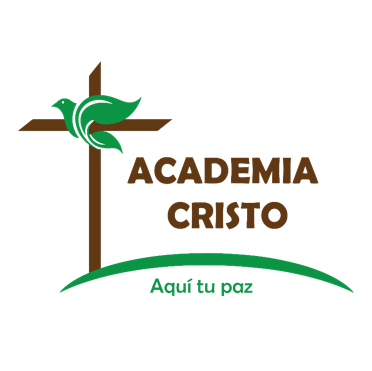 Academia Cristo – Discipulado UnoDescripción del cursoBienvenidos al curso, “La Biblia: En el Principio.” En este curso veremos el amor de Dios en las historias clave del libro de Génesis, el primer libro de la Biblia. Génesis es un libro de nuevos comienzos. Revela el comienzo de los cielos y la tierra, de la humanidad, del matrimonio y el trabajo, del pecado, el comienzo de las naciones y los idiomas, y el comienzo de nuestra necesidad de un Salvador. En Génesis vemos que toda la creación de Dios fue, en el principio, completamente buena; y en Génesis vemos el primer pecado de la humanidad y las consecuencias de ese pecado. Nuestra historia comienza aquí en Génesis, al igual que nuestro propósito y la promesa de Dios de redimir a su pueblo. En ocho lecciones, veremos la actividad salvadora de Dios. Génesis es el primer capítulo en la magnífica historia de la operación de rescate de Dios a que nosotros llamamos su plan de salvación. En las vidas de las personas de Génesis, veremos a Dios en acción con el mensaje de su ley y de su amor. Este curso fue diseñado para enseñarnos más sobre “El Principio” y también con el fin de preparar a nosotros para compartir la Palabra de Dios por medio de historias bíblicas. Utilizamos el método de las Cuatro “C”: Captar, Contar, Considerar y Consolidar para leer, entender y preparar para enseñar a otros. El fin es capacitarnos para evangelizar la Palabra de Dios que tiene el poder de salvar. Mi oración cómo profesor es que Dios nos enseñe por medio de Su Palabra, y que Dios nos use para compartir su plan de salvación en nuestros propios hogares y ciudades.  Objetivos del cursoLeer y entender historias clave de los primeros 27 capítulos de la biblia utilizando el método de las Cuatro “C”: Captar, Contar, Considerar, Consolidar. Prepararse para compartir la historia de Génesis 37 utilizando el método de las Cuatro “C”: Captar, Contar, Considerar, Consolidar. (No tienen que dar la lección). Proyecto FinalEl proyecto final es preparar una historia bíblica tomada de Génesis 37 utilizando el método de las Cuatro “C” según la guía proveída. Esquema del cursoEl curso consta de 8 lecciones con períodos de clases en vivo que duran aproximadamente una hora cada una. Las tareas generalmente incluyen un video, una lectura de la Biblia y algunas preguntas. Las tareas están creadas para ayudar a ustedes a prepararse para la próxima sesión en vivo y contienen información valiosa y necesaria para completar el curso con éxito. Es muy importante participar tanto como pueden. Estudiantes siempre están invitados quedar después de las clases si tienen más preguntas, dudas o comentarios. LeccionesLección 1: La CreaciónGénesis 1:1-25La Biblia: En el PrincipioAntes de la primera clase en vivo, el docente hará lo siguiente en el grupo de WhatsApp: 1. Compartir un video personal de bienvenido al curso.2. Compartir las instrucciones para conectarse, el horario para la clase en vivo y el plan de estudios (el plan de estudios se encuentra en páginas 1-2 de este documento)  3. Compartir la siguiente tarea para Lección 1. Mirar el siguiente breve video de instrucción: https://www.youtube.com/watch?v=_thbTbd9fkg Leer la historia de Génesis 1:1-25 en sus Biblias Plantear la siguiente pregunta, pidiéndoles que lleguen a la clase en vivo listos para platicarla: Algunos dicen que Dios hizo todo en seis “días,” pero afirman que cada uno de los seis días debe de a ver durado algunos millones de años. Otros dicen que todo lo hizo Dios en seis días normales de 24 horas. ¿Cuál de los dos está en lo correcto? ¿Y qué pistas encuentran en el texto al respecto? Material extraSe invita al profesor@ a usar este material adicional para prepararse mejor para la clase, para responder a posibles preguntas de los estudiantes o para compartir con estudiantes avanzados. 1. La Biblia Popular para Génesis: https://www.academiacristo.com/Biblioteca-Teologica/La-Biblia-Popular-Genesis2. Leer Job 38-42 para ver cómo Dios mismo da detalles asombrosos de la creación. 3. Como no hubo testigos humanos en la creación del mundo, esta información sólo pudo haberle llegado a Moisés mediante el milagro de la revelación divina. Milagrosamente, Moisés recibió de Dios la información acerca de cómo llegó a existir el mundo. El Pentateuco es una parte de las Escrituras del Antiguo Testamento, del cual dijo Pablo: “Toda Escritura es inspirada por Dios” (2 Timoteo 3:16). Lección 2: Dios creó al hombre y a la mujerGénesis 1:26-2:25La Biblia: En el PrincipioAntes de la clase en vivo, el docente debe compartir la siguiente tarea: Mirar el siguiente breve video de instrucción: https://www.youtube.com/watch?v=6YCEsn3SjNw Leer la historia de Génesis 1:26-2:25 en sus Biblias Plantear la siguiente pregunta, pidiéndoles que lleguen a la clase en vivo listos para platicarla: La gente que conoce el desarrollo de esta historia ha preguntado: “¿Por qué puso Dios ese árbol con el fruto prohibido en el Edén? Si Adán y Eva no podían comer de su fruto, ¿para qué ponerlo allí?” Dejemos que el texto hable por sí mismo. Material extraSe invita al profesor@ a usar este material adicional para prepararse mejor para la clase, para responder a posibles preguntas de los estudiantes o para compartir con estudiantes avanzados. 1. La Biblia Popular para Génesis: https://www.academiacristo.com/Biblioteca-Teologica/La-Biblia-Popular-Genesis2. Leer todo el libro “Cantar de los Cantares” para ver una bella descripción del amor conyugal.3. Si quieren estudiar más el tema, pueden acceder al estudio autodidáctico, “Dios creó al hombre y a la mujer”  https://www.academiacristo.com/Escrituras/Dios-Creo-al-Hombre-y-a-la-Mujer  Lección 3: Adán y Eva PecanGénesis 3:1-24La Biblia: En el PrincipioAntes de la clase en vivo, el docente debe compartir la siguiente tarea: Mirar el siguiente breve video de instrucción: https://www.youtube.com/watch?v=LQAliJmptcc Leer la historia de Génesis 3:1-24 en sus Biblias Plantear la siguiente pregunta, pidiéndoles que lleguen a la clase en vivo listos para platicarla: En esta historia vamos a ver la caída en el pecado. ¿En qué aspectos cambió el mundo a partir de ese momento? Hagan una comparación entre el mundo ANTES y DESPUES de la caída en pecado. Material extraSe invita al profesor@ a usar este material adicional para prepararse mejor para la clase, para responder a posibles preguntas de los estudiantes o para compartir con estudiantes avanzados. 1. La Biblia Popular para Génesis: https://www.academiacristo.com/Biblioteca-Teologica/La-Biblia-Popular-GenesisLección 4: Noé y el DiluvioGénesis 6:1-9:17La Biblia: En el PrincipioAntes de la clase en vivo, el docente debe compartir la siguiente tarea: Mirar el siguiente breve video de instrucción: https://www.youtube.com/watch?v=ThPnCRTKBhg Leer la historia de Génesis 6-9:17 en sus Biblias Plantear la siguiente pregunta, pidiéndoles que lleguen a la clase en vivo listos para platicarla: En los días de Noé, el Señor vio que era mucha la maldad de los hombres en la tierra, y que todos los planes y pensamientos de su corazón eran siempre los de hacer sólo el mal. Comparen el mundo en la actualidad con el mundo en los días de Noé. ¿Por qué el Señor no ha destruido el mundo? Material extraSe invita al profesor@ a usar este material adicional para prepararse mejor para la clase, para responder a posibles preguntas de los estudiantes o para compartir con estudiantes avanzados. 1. La Biblia Popular para Génesis: https://www.academiacristo.com/Biblioteca-Teologica/La-Biblia-Popular-Genesis2. Citas bíblicas fuera de Génesis que hablan de Noé.Isaías 54:7-10Ezequiel 14:14Lucas 3:36Mateo 24:37-39; Lucas 17:26-27Hebreos 11:71 Pedro 3:202 Pedro 2:5Lección 5: La Torre de BabelGénesis 11:1-9La Biblia: En el PrincipioAntes de la clase en vivo, el docente debe compartir la siguiente tarea: Mirar el siguiente breve video de instrucción: https://www.youtube.com/watch?v=rB9mxqtbzBULeer la historia de Génesis 11:1-9 en sus Biblias Plantear la siguiente pregunta, pidiéndoles que lleguen a la clase en vivo listos para platicarla: ¿Cuántos idiomas diferentes hay en el mundo? ¿Cómo es tratar de comunicar con alguien que no conoce su idioma?  Material extraSe invita al profesor@ a usar este material adicional para prepararse mejor para la clase, para responder a posibles preguntas de los estudiantes o para compartir con estudiantes avanzados. 1. La Biblia Popular para Génesis: https://www.academiacristo.com/Biblioteca-Teologica/La-Biblia-Popular-GenesisLección 6: Abram Recibe la PromesaGénesis 11:27-12:20La Biblia: En el PrincipioAntes de la clase en vivo, el docente debe compartir la siguiente tarea: Mirar el siguiente breve video de instrucción: https://www.youtube.com/watch?v=U5ZCCTYq724 Leer la historia de Génesis 11:27-12:20 en sus Biblias ¿Qué es la fe?Material extraSe invita al profesor@ a usar este material adicional para prepararse mejor para la clase, para responder a posibles preguntas de los estudiantes o para compartir con estudiantes avanzados. 1. La Biblia Popular para Génesis: https://www.academiacristo.com/Biblioteca-Teologica/La-Biblia-Popular-Genesis2. Lección 9 de Aprendan de Mí – El Espíritu nos da la fe https://welsprod.blob.core.windows.net/media/media/academiacristo/pdf-content/aprendan-de-mi-guia-maestro-working-35-38.pdf Lección 7: Dios Prueba a AbrahamGénesis 22:1-19La Biblia: En el PrincipioAntes de la clase en vivo, el docente debe compartir la siguiente tarea: Mirar el siguiente breve video de instrucción: https://www.youtube.com/watch?v=8qe78Vo1a7wLeer la historia de Génesis 22:1-19 en sus Biblias Brincamos casi diez capítulos. Hagan un título de tres palabras o menos de lo sucedido en cada uno los capítulos 13-21 de Génesis. Material extraSe invita al profesor@ a usar este material adicional para prepararse mejor para la clase, para responder a posibles preguntas de los estudiantes o para compartir con estudiantes avanzados. 1. La Biblia Popular para Génesis: https://www.academiacristo.com/Biblioteca-Teologica/La-Biblia-Popular-GenesisLección 8: Isaac Bendice a JacobGénesis 27:1-29La Biblia: En el PrincipioAntes de la clase en vivo, el docente debe compartir la siguiente tarea: Mirar el siguiente breve video de instrucción: https://www.youtube.com/watch?v=Cf8dRXMMVHo Leer la historia de Génesis 27:1-29 en sus Biblias ¿Qué patrón vemos en los personajes principales de Génesis? Material extraSe invita al profesor@ a usar este material adicional para prepararse mejor para la clase, para responder a posibles preguntas de los estudiantes o para compartir con estudiantes avanzados. 1. La Biblia Popular para Génesis: https://www.academiacristo.com/Biblioteca-Teologica/La-Biblia-Popular-GenesisFechaTemaObjetivos1La Creación
Génesis 1:1-251. Identificar el propósito y los objetivos del curso. 2. Usar el método de las Cuatro “C” para leer y entender Génesis 1:1-125. 3. Identificar razones bíblicas porque la teoría de la evolución no cabe en Génesis. 2Dios creó al hombre y la mujer
Génesis 1:26-2:251. Usar el método de las Cuatro “C” para leer y entender Génesis 1:26-2:252. Practicar las preguntas de “Considerar” con un compañero3. Dar tres aspectos del matrimonio3Adán y Eva Pecan
Génesis 3:1-241. Usar el método de las Cuatro “C” para leer y entender Génesis 3:1-24.2. Analizar la importancia de las preguntas de “Consolidar.”
3. Definir el pecado original.4Noé y el Diluvio
Génesis 6:1-9:171. Usar el método de las Cuatro “C” para leer y entender Génesis 6:1-9:17.2. Platicar las preguntas de “Consolidar” con un compañero. 3. Identificar ideas para un Captar para Génesis 6:1-9:175La Torre de Babel
Génesis 11:1-91. Usar el método de las Cuatro “C” para leer y entender Génesis 11:1-9.2. Practicar contando la historia de Génesis 11:1-9. 3. Identificar los 4 pasos del proyecto final. 6Abram Recibe la Promesa
Génesis 11:27-12:201. Usar el método de las Cuatro “C” para leer y entender Génesis 11:27-12:20.2. Practicar guiando un compañero en las preguntas de Considerar y Consolidar3. Examinar a fe de Abram y SaraÍ7Dios Prueba a Abraham
Génesis 22:1-191. Usar el método de las Cuatro “C” para leer y entender Génesis 22:1-19.2. Practicar guiando el proceso de Considerar y Consolidar3. Analizar el proceso de Contar8Isaac Bendice a Jacob
Génesis 27:1-291. Usar el método de las Cuatro “C” para leer y entender Génesis 27:1-29.2. Analizar el punto principal de las historias de Génesis. 3. Identificar los dos propósitos de Academia Cristo. HoraContenido y Método15 minSaludos Abre el curso 10 minutos antes para empezar con los saludos temprano. Pida a los estudiantes que compartan lo siguiente. Si hay demasiados estudiantes, puede pedirles que escriban sus respuestas en el chat. 1. Nombre2. Ubicación3. ¿Qué es una cosa que esperas aprender en esta clase? Bienvenida Después de saludos personales, se puede compartir una bienvenida al curso:Hoy veremos el comienzo de todo lo que existe. Veremos cómo Dios creó todo perfectamente en seis días normales con el poder de su Palabra. También hoy veremos la teoría de la evolución y como va en contra de la Palabra de Dios. Cómo tu maestr@, oro la Palabras de Salmo 19:14: Sean, pues, aceptables anti ti mis palabras y mis pensamientos, oh Señor, roca mía y redentor mío. 2 minOración Herman@s, empezaremos con una oración Amado Padre en el cielo, ¡qué maravilloso y poderoso eres! Me asombra el poder de tu palabra que creó todas las cosas. Gracias por crearme y cuidarme. Gracias por hacerme tu hijo por la fe en Jesús. Cada vez que veo algo hermoso que tú creaste, me recuerda que tú eres mi Padre amoroso y poderoso. Oro a ti en el nombre de Jesús. Amén.1 minObjetivos Presentar los objetivos del Lección 1.Lección 1: La CreaciónIdentificar el propósito y los objetivos del curso.Usar el método de las Cuatro “C” para leer y entender Génesis 1:1-25. Identificar razones bíblicas porque la teoría de la evolución no cabe en Génesis. 7 minEn el Principio Objetivo 2: Identificar el propósito y los objetivos del cursoDescripción del cursoBienvenidos al curso, “La Biblia: En el Principio.” En este curso veremos el amor de Dios en las historias clave del libro de Génesis, el primer libro de la Biblia. Génesis es un libro de nuevos comienzos. Revela el comienzo de los cielos y la tierra, de la humanidad, del matrimonio y el trabajo, del pecado, el comienzo de las naciones y los idiomas, y el comienzo de nuestra necesidad de un Salvador. En Génesis vemos que toda la creación de Dios fue, en el principio, completamente buena; y en Génesis vemos el primer pecado de la humanidad y las consecuencias de ese pecado. Nuestra historia comienza aquí en Génesis, al igual que nuestro propósito y la promesa de Dios de redimir a su pueblo. En ocho lecciones, veremos la actividad salvadora de Dios. Génesis es el primer capítulo en la magnífica historia de la operación de rescate de Dios a que nosotros llamamos su plan de salvación. En las vidas de las personas de Génesis, veremos a Dios en acción con el mensaje de su ley y de su amor. Este curso fue diseñado para enseñarnos más sobre “El Principio” y también con el fin de preparar a nosotros para compartir la Palabra de Dios por medio de historias bíblicas. Utilizamos el método de las Cuatro “C”: Captar, Contar, Considerar y Consolidar para leer, entender y preparar para enseñar a otros. El fin es capacitarnos para evangelizar la Palabra de Dios que tiene el poder de salvar. Mi oración cómo profesor es que Dios nos enseñe por medio de Su Palabra, y que Dios nos use para compartir su plan de salvación en nuestros propios hogares y ciudades.  Objetivos del cursoLeer y entender historias clave de los primeros 27 capítulos de la biblia utilizando el método de las Cuatro “C”: Captar, Contar, Considerar, Consolidar. Prepararse para compartir la historia de Génesis 37 utilizando el método de las Cuatro “C”: Captar, Contar, Considerar, Consolidar. (No tienen que dar la lección). Proyecto FinalEl proyecto final es preparar una historia bíblica tomada de Génesis 37 utilizando el método de las Cuatro “C” según la guía proveída. 5 minObjetivos Repasar los objetivos del Lección 1. Debido a que el objetivo ya se logró, ahora nos centraremos en el objetivo 2. Lección 1: La CreaciónIdentificar el propósito y los objetivos del curso.Usar el método de las Cuatro “C” para leer y entender Génesis 1:1-25. Identificar razones bíblicas porque la teoría de la evolución no cabe en Génesis. Captar Un “Captar” es la introducción. Es algo interesante que capte la atención y los pone a pensar en el tema del díaNuestro Captar de hoy día es la pregunta de nuestra tarea: ¿Seis días = millones y millones de años? o ¿Seis días = seis días normales?Algunos dicen que Dios hizo todo en seis “días,” pero afirman que cada uno de los seis días debe de a ver durado algunos millones de años. Otros dicen que todo lo hizo Dios en seis días normales de 24 horas. ¿Cuál de los dos está en lo correcto? ¿Y qué pistas encuentran en el texto al respecto? Pide que los estudiantes comparten sus respuestas en voz alto o por chat. ¿Por qué algunos dicen que eran seis “largos periodos” (u no seis días normales)?” Lo dicen tratando de armonizar el relato bíblico de la creación de la teoría de la evolución. Después de cada día dice, “Cayó la tarde, y llegó la mañana. Ése fue el día (primero, segundo…).”Éxodo 20:11 Porque yo, el Señor, hice en seis días los cielos, la tierra, el mar y todo lo que hay en ellos, pero reposé en el día séptimo. Por eso yo, el Señor, bendije el día de reposo y lo santifiqué.5 minContar: Explique que ahora va a repasar la historia Génesis 1:1-25 y que demostrará como contar una historia bíblica. Deseamos que los escuchando sepan la historia. También deseamos contar la historia sin explicar, sin añadir comentarios, sin dar opiniones… Trate de tener la historia memorizada. Concéntrese en contar la historia con sus propias palabras, PERO asegúrese de que los detalles sean precisos. Génesis 1:1-25 (Reina Valera Contemporánea) 1 En el principio creó Dios los cielos y la tierra. 2 Y la tierra estaba desordenada y vacía, y las tinieblas estaban sobre la faz del abismo, y el Espíritu de Dios se movía sobre la faz de las aguas.3 Y dijo Dios: Sea la luz; y fue la luz. 4 Y vio Dios que la luz era buena; y separó Dios la luz de las tinieblas. 5 Y llamó Dios a la luz Día, y a las tinieblas llamó Noche. Y fue la tarde y la mañana un día.6 Luego dijo Dios: Haya expansión en medio de las aguas, y separe las aguas de las aguas. 7 E hizo Dios la expansión, y separó las aguas que estaban debajo de la expansión, de las aguas que estaban sobre la expansión. Y fue así. 8 Y llamó Dios a la expansión Cielos. Y fue la tarde y la mañana el día segundo.9 Dijo también Dios: Júntense las aguas que están debajo de los cielos en un lugar, y descúbrase lo seco. Y fue así. 10 Y llamó Dios a lo seco Tierra, y a la reunión de las aguas llamó Mares. Y vio Dios que era bueno. 11 Después dijo Dios: Produzca la tierra hierba verde, hierba que dé semilla; árbol de fruto que dé fruto según su género, que su semilla esté en él, sobre la tierra. Y fue así.12 Produjo, pues, la tierra hierba verde, hierba que da semilla según su naturaleza, y árbol que da fruto, cuya semilla está en él, según su género. Y vio Dios que era bueno. 13 Y fue la tarde y la mañana el día tercero.14 Dijo luego Dios: Haya lumbreras en la expansión de los cielos para separar el día de la noche; y sirvan de señales para las estaciones, para días y años, 15 y sean por lumbreras en la expansión de los cielos para alumbrar sobre la tierra. Y fue así. 16 E hizo Dios las dos grandes lumbreras; la lumbrera mayor para que señorease en el día, y la lumbrera menor para que señorease en la noche; hizo también las estrellas. 17 Y las puso Dios en la expansión de los cielos para alumbrar sobre la tierra, 18 y para señorear en el día y en la noche, y para separar la luz de las tinieblas. Y vio Dios que era bueno. 19 Y fue la tarde y la mañana el día cuarto. 20 Dijo Dios: Produzcan las aguas seres vivientes, y aves que vuelen sobre la tierra, en la abierta expansión de los cielos. 21 Y creó Dios los grandes monstruos marinos, y todo ser viviente que se mueve, que las aguas produjeron según su género, y toda ave alada según su especie. Y vio Dios que era bueno. 22 Y Dios los bendijo, diciendo: Fructificad y multiplicaos, y llenad las aguas en los mares, y multiplíquense las aves en la tierra. 23 Y fue la tarde y la mañana el día quinto.24 Luego dijo Dios: Produzca la tierra seres vivientes según su género, bestias y serpientes y animales de la tierra según su especie. Y fue así. 25 E hizo Dios animales de la tierra según su género, y ganado según su género, y todo animal que se arrastra sobre la tierra según su especie. Y vio Dios que era bueno.10 minConsiderar Estas preguntas son muy útiles para estudiar cualquier historia bíblica, en un grupo o solo. Es la oración de Academia Cristo que ustedes las usen con sus propios familiares, conocidos y en un Grupo Sembrador (un grupo de evangelismo) un día. 1. ¿Quiénes son los personajes de esta historia? Dios (v.1), El Espíritu de Dios (v.2)2. ¿Cuáles son los objetos (o animales) de esta historia? La tierra desordenada y vacía, las tinieblas, faz del abismo, superficie de las aguas (v.1,2)La luz (v.3)Una bóveda/la expansión (cielos) (v.7,8)La tierra seca y los mares (v.9,10)La hierba verde, hierba que dé semilla, arboles frutales, fruto (v.11)Las lumbreras: el sol, la luna, las estrellas (v.14)Los animales marinos y las aves (v.20)Las bestias, serpientes y los animales de la tierra (v.24)3. ¿Dónde ocurrió la historia? Los cielos y la tierra4. ¿Cuándo ocurrió la historia? En el principio (v.1). Los primeros seis días. (Seis días normales) 5. ¿Cuál es el problema? No hay problemas. El problema es lo que vemos en nuestro alrededor ahora hoy en día: la creación caída (Romanos 8:18-23 habla al respecto). 6. ¿Se soluciona el problema? Aún no. Pero en Cristo, nos espera algo parecido, y hasta algo mucho mejor en el cielo. (Apocalipsis 21-22). 10 minConsolidar Estas preguntas son muy útiles para aplicar cualquier historia bíblica a la vida personal. Es la oración de Academia Cristo que ustedes las usen para aplicar ley y evangelio a tus vidas propias. 1. ¿Cuál es el punto principal de la historia? Dios creó un mundo perfecto en 6 días naturales. 2. ¿Qué pecado veo en esta historia y confieso en mi vida? Dudamos del poder del dios todopoderoso, creador de los cielos y la tierra.Nosotros, como humanos, dañamos el mundo perfecto que Dios creó.Nos comportamos como si fuéramos los dueños del mundo (y no como mayordomos). Se nos olvida que fuimos hechos por él y para él. Él es Dios, y nosotros no los somos. ¿Somos, a veces, tentados a tratar de armonizar la creación con la evolución para no ser criticados tanto por los que dicen que la evolución ha sido científicamente comprobada? 3. ¿En qué versos y palabras de esta historia veo el amor de Dios para conmigo? El mundo perfecto que Dios nos creó muestra su gran amor por nosotros (Salmo 104:24 ¡Tus obras, Señor, son innumerables! ¡Todas las hiciste con gran sabiduría! ¡La tierra está llena de tus criaturas!)Él hizo bueno en gran manera todo, y nos da la promesa de que esto volverá a ser así, y aún mucho mejor, en la gloriosa venida de su Hijo, al cual esperamos con ansias, pues él hace nuevas y perfectas todas las cosas. 4. ¿Qué pediré que Dios obre en mi para poner en práctica esta palabra de Dios?Alabarlo como el creador. Dar testimonio de la creación aun en ambientes hostiles. Cuidaríamos el mundo que él creó. 10 minRepasar los objetivos de la lección. Estamos en #3. Lección 1: La CreaciónIdentificar el propósito y los objetivos del curso.Usar el método de las Cuatro “C” para leer y entender Génesis 1:1-25. Identificar razones bíblicas porque la teoría de la evolución no cabe en Génesis. La teoría de evoluciónComparten una experiencia que han tenido con personas que creen en la evolución. ¿Han tenido experiencias con vecinos, en museos, con científicos o con profesores en la universidad o han visto programas en la tele que hablan de la evolución como si fuera la verdad absoluta? Permite que los estudiantes platiquen sus experiencias. Charles DarwinEn 1859, publicó su libro “El Origen de las Especies.” En esa obra, desecha la enseñanza bíblica de la creación de las criaturas del mundo, a favor de la idea de un desarrollo evolutivo de las especies. Darwin no vio ninguna necesidad de Dios como causa inicial del universo. De joven, Darwin viajó por el mundo. Hasta llegó a pasar tiempo en las Islas Galápagos, conocidas por sus numerosas especies locales. Lo triste es que Darwin, al ver tantas criaturas maravillosas de la zona, no vio la mano creadora de Dios. La teoría de la evolución escupe en la cara de Dios y su plan de salvación. Consideran lo siguiente: La evolución niega el relato bíblico de la creación. La evolución rechaza la caída en pecado y el pecado heredado. La evolución rechaza el concepto bíblico del pecado (bien y mal). La evolución ve la muerte como una herramienta natural en el proceso evolutivo y no como un castigo por el pecado. La evolución rechaza la providencia de Dios al decir que la preservación de las especies podría estar determinada por la supervivencia de los más aptos. Nosotros, a cambio, decimos: Salmo 104:24 ¡Tus obras, Señor, son innumerables! ¡Todas las hiciste con gran sabiduría! ¡La tierra está llena de tus criaturas!Isaías 40:12,28-31 ¿Quién midió las aguas con el hueco de su mano? ¿Quién midió los cielos con la palma de su mano? ¿Quién con tres dedos juntó el polvo de la tierra, y pesó con balanza y pesas los montes y las colinas? Acaso no sabes, ni nunca oíste decir, ¿que el Señor es el Dios eterno y que él creó los confines de la tierra? El Seños no desfallece, ni se fatiga con cansancio; ¡no hay quien alcance a comprender su entendimiento! El Señor de fuerzas al cansado, y aumenta el vigor del que desfallece. Los jóvenes se fatigan y se cansan; los más fuertes flaquean y caen; pero los que confían en el Señor recobran las fuerzas y levantan el vuelo, como las águilas; corren, y no se cansan; caminan, y no se fatigan. Muéstreles a los estudiantes el recurso en Academia Cristo llamado “Una Respuesta Cristiana a la Evolución.” https://www.academiacristo.com/Escrituras/Una-respuesta-cristiana-a-la-evolucionEl papel de Jesucristo en la creación. Juan 1:1-3,10 En el principio ya existía la Palabra. La Palabra estaba con Dios, y Dios mismo era la Palabra. La Palabra estaba en el principio con Dios. Por ella fueron hechas todas las cosas. Sin ella nada fue hecho de lo que ha sido hecho… En el mundo estaba, y el mundo fue hecho por ella, pero el mundo no la conoció. “La Palabra” – en otras versiones dice “El Verbo.”¿Qué pasa si cada vez que el texto dice, “La Palabra” insertáramos “Jesús”?Colosenses 1:15-17 Él es la imagen del Dios invisible, el primogénito de toda la creación. En él fue creado todo lo que hay en los cielos y en la tierra, todo lo visible y lo invisible; tronos, poderes, principados, o autoridades, todo fue creado por medio de él y para él. Él existía antes de todas las cosas, y por él se mantiene todo en orden. Otra vez, vuelvan a leerlo. Insertan el nombre de Jesús cada vez que dice “él.”En Cristo, tenemos propósito, sentido para esta vida y después. 2 minTarea para Lección 2Ver el siguiente video de instrucción: https://www.youtube.com/watch?v=6YCEsn3SjNw Leer la historia de Génesis 1:26-2:25 en sus Biblias. 5 minBendición o Oración y DespedidaHoraContenido y Método5 minSaludos Abre el curso 10 minutos antes para empezar con los saludos temprano. Bienvenida Después de saludos personales, se puede compartir una bienvenida al curso:Bienvenidas a la segunda lección de este curso. Hoy continuamos maravillándonos del poder de Dios y la grandeza de su obra. En nuestra lección anteriores vimos lo que Dios había creado en los primeros cinco días y parte del sexto día. Hoy veremos uno de los eventos más importantes de la creación, cómo Dios crea al hombre y la mujer. Cómo tu maestr@, oro la Palabras de Salmo 19:14: Sean, pues, aceptables anti ti mis palabras y mis pensamientos, oh Señor, roca mía y redentor mío. 2 minOración Herman@s, empezaremos con una oración Oh, Dios, ¡qué maravillosamente me has hecho! Gracias por darme la vida y las oportunidades para servirte. Ayúdame a cuidar a mi vida y la de las otras personas, sabiendo que tú les diste la vida. En el nombre de Jesús. Amén. 3 minObjetivos Presentar los objetivos del Lección 2.Lección 2: Dios creó al hombre y a la mujerUsar el método de las Cuatro “C” para leer y entender Génesis 1:26-2:25.Practicar las preguntas de “Considerar” con un compañero. Dar tres aspectos del matrimonio. 10 minCaptar Un “Captar” es la introducción. Es algo interesante que capte la atención y los pone a pensar en el tema del díaNuestro Captar de hoy día es la pregunta de nuestra tarea: La gente que conoce el desarrollo de esta historia ha preguntado: “¿Por qué puso Dios ese árbol con el fruto prohibido en el Edén? Si Adán y Eva no podían comer de su fruto, ¿para qué ponerlo allí?” Dejemos que el texto hable por sí mismo.Pide que los estudiantes comparten sus respuestas en voz alto o por chat. Primero recordamos el amor de Dios: “De todo árbol del huerto podrás comer.” No comer de uno de los árboles no era molesto ni era una carga pesada. Adán estaba unido a Dios a ful, creado en su imagen perfecto. Todo el capítulo 2 de Génesis habla de lo que hizo Dios para procurar la felicidad de sus hijos, y este árbol no era la excepción. El árbol no era una prueba. Dios creó a los humanos con libre albedrío, la libertad innate para hacer lo que le agrada a Dios, y ahora quería que Adán ejerciera esta libertad. Dios no creó a los humanos para que fueran marionetas o máquinas a quienes pudiera manejar tirando de cuerdas o presionado algún botón. Al poner el árbol del conocimiento del bien y del mal en el huerto, el Señor les estaba dando a sus criaturas la oportunidad para que le obedecieran voluntariamente. Dios comprendía el riesgo que existía de que Adán decidiera no obedecer. Dios quería que su criatura preferida fuera santa por elección. Confiamos en nuestro Señor omnisciente y su amor hacía nosotros. 2 Timoteo 2:3 El cual quiere que todos los hombres sean salvos y lleguen a conocer la verdad.  5 minContar: Explique que ahora va a repasar la historia Génesis 1:26-2:25 y que demostrará como contar una historia bíblica. Deseamos que los escuchando sepan la historia. También deseamos contar la historia sin explicar, sin añadir comentarios, sin dar opiniones… Trate de tener la historia memorizada. Concéntrese en contar la historia con sus propias palabras, PERO asegúrese de que los detalles sean precisos. Génesis 1:26-2:25 (Reina Valera Contemporánea) 26 Entonces dijo Dios: «¡Hagamos al hombre a nuestra imagen y semejanza! ¡Que domine en toda la tierra sobre los peces del mar, sobre las aves de los cielos y las bestias, y sobre todo animal que repta sobre la tierra!» 27 Y Dios creó al hombre a su imagen. Lo creó a imagen de Dios. Hombre y mujer los creó. 28 Y los bendijo Dios con estas palabras: «¡Reprodúzcanse, multiplíquense, y llenen la tierra! ¡Domínenla! ¡Sean los señores de los peces del mar, de las aves de los cielos, y de todos los seres que reptan sobre la tierra!»29 Y dijo Dios: «¡Miren! Les he dado toda planta que da semilla y que está sobre toda la tierra, y todo árbol que da fruto y semilla. Ellos les servirán de alimento. 30 Para toda bestia de la tierra, y para todas las aves de los cielos, y para todo lo que repta sobre la tierra y que tiene vida, toda planta verde les servirá de alimento.» Y así fue. 31 Y vio Dios todo lo que había hecho, y todo ello era bueno en gran manera. Cayó la tarde, y llegó la mañana. Ése fue el día sexto.2 Así fueron terminados los cielos y la tierra y todo lo que existe. 2 Dios terminó en el día séptimo la obra que hizo; y en ese día reposó de toda su obra. 3 Y Dios bendijo el día séptimo, y lo santificó, porque en ese día reposó de toda su obra.4 Éstos son los orígenes de los cielos y la tierra cuando fueron creados, el día que Dios el Señor hizo la tierra y los cielos, 5 y toda planta del campo antes de que existiera en la tierra, y toda hierba del campo antes de que naciera, pues Dios el Señor aún no había hecho llover sobre la tierra, ni había nadie que cultivara la tierra. 6 Más bien, de la tierra subía un vapor, el cual regaba toda la superficie de la tierra. 7 Entonces, del polvo de la tierra Dios el Señor formó al hombre, e infundió en su nariz aliento de vida. Así el hombre se convirtió en un ser con vida.8 Y Dios el Señor plantó un huerto en Edén, al oriente, y allí puso al hombre que había formado. 9 De la tierra, Dios el Señor hizo crecer todo árbol deleitable a la vista y bueno para comer; también estaban en medio del huerto el árbol de la vida y el árbol del conocimiento del bien y del mal. 10 De Edén salía un río que regaba el huerto, y de allí se dividía en otros cuatro ríos. 11 Uno de ellos se llama Pisón, y es el que rodea toda la tierra de Javilá, donde hay oro. 12 El oro de esa tierra es bueno, y allí también hay bedelio y ónice. 13 El segundo río se llama Guijón, y es el que rodea toda la tierra de Cus. 14 El tercer río se llama Hidekel, y es el que corre al oriente de Asiria. El cuarto río es el Éufrates.15 Dios el Señor tomó al hombre y lo puso en el huerto de Edén, para que lo cultivara y lo cuidara. 16 Y Dios el Señor dio al hombre la siguiente orden: «Puedes comer de todo árbol del huerto, 17 pero no debes comer del árbol del conocimiento del bien y del mal, porque el día que comas de él ciertamente morirás.»18 Después Dios el Señor dijo: «No está bien que el hombre esté solo; le haré una ayuda a su medida.» 19 Y así, Dios el Señor formó de la tierra todos los animales del campo, y todas las aves de los cielos, y se los llevó a Adán para ver qué nombre les pondría; y el nombre que Adán les puso a los animales con vida es el nombre que se les quedó. 20 Adán puso nombre a todos los animales y a las aves de los cielos, y a todo el ganado del campo, pero para Adán no se halló una ayuda a su medida. 21 Entonces Dios el Señor hizo que Adán cayera en un sueño profundo y, mientras éste dormía, le sacó una de sus costillas, y luego cerró esa parte de su cuerpo. 22 Con la costilla que sacó del hombre, Dios el Señor hizo una mujer, y se la llevó al hombre. 23 Entonces Adán dijo: «Ésta es ahora carne de mi carne y hueso de mis huesos; será llamada “mujer”, porque fue sacada del hombre.» 24 Por eso el hombre dejará a su padre y a su madre, y se unirá a su mujer, y serán un solo ser. 25 Y aunque Adán y su mujer andaban desnudos, no se avergonzaban de andar así.15 minConsiderar Estas preguntas son muy útiles para estudiar cualquier historia bíblica, en un grupo o solo. Es la oración de Academia Cristo que ustedes las usen con sus propios familiares, conocidos y en un Grupo Sembrador (un grupo de evangelismo) un día. Lección 2: Dios creó al hombre y a la mujerUsar el método de las Cuatro “C” para leer y entender Génesis 1:26-2:25.Practicar las preguntas de “Considerar” con un compañero. Dar tres aspectos del matrimonio. Grupos PequeñosExplica cómo usar los grupos pequeños de Zoom y divide el grupo en grupos de 3 o 4 para practicar con las preguntas de Considerar. Puede enviar las preguntas al grupo de WhatsApp, en el chat, o transmitirlas directamente a los grupos pequeños. Luego revisen las respuestas juntos en el grupo grande. 1. ¿Quiénes son los personajes de esta historia? Dios trino (1 v. 26) “Hagamos al hombre a nuestra imagen y semejanza”Dios el Señor (capítulo 2) Jehová. Éste es el nombre salvador de Dios en el Antiguo Testamento, el cual enfatiza especialmente dos de sus cualidades: su absoluta autosuficiencia o independencia, y su absoluta constancia. El Señor es el Dios de amor fiel y gratuito. Aquí Moisés combina el nombre Jehová (Yahveh o Adonai en hebreo) con Dios (Elohim en hebreo), su nombre Creador. Hombre y mujer, Adán y Eva (1 v.27) 2. ¿Cuáles son los objetos (o animales) de esta historia? Tierra, peces del mar, aves de los cielos, las bestias, todo animal (1 v.26)Toda planta que da semilla, todo árbol que da fruto y semilla (1 v.29)Los cielos y la tierra y todo lo que existe (2 v.1) Vapor, el cual regaba toda la superficie de la tierra (2. v.6)Polvo usado para formar el hombre, nariz del hombre (2 v.7) El árbol de la vida y el árbol del conocimiento del bien y del mal (2 v.9) Río que regaba el huerto que se dividía en otros cuatros ríos (2 v.10)Oro, bedelio y ónice (2 v.12)Costilla de Adán (2 v.21)3. ¿Dónde ocurrió la historia? El huerto de Edén, al oriente (2 v.8) 4. ¿Cuándo ocurrió la historia? El día seis de la creación (1 v. 31)5. ¿Cuál es el problema? En un mundo perfecto, hay algo que no es bueno: El hombre está solo; (2 v.18) ¿y cómo se va a reproducir la raza humana? (1 v.28)6. ¿Se soluciona el problema? Sí. Dios, en su amor, crea a la mujer de una manera maravillosa. El hombre ya no está solo. 10 minConsolidar Estas preguntas son muy útiles para aplicar cualquier historia bíblica a la vida personal. Es la oración de Academia Cristo que ustedes las usen para aplicar ley y evangelio a tus vidas propias. 1. ¿Cuál es el punto principal de la historia? Cómo Dios creó el primer hombre y la primera mujer y de ese modo el primer matrimonio2. ¿Qué pecado veo en esta historia y confieso en mi vida? Despreciamos el matrimonio. Nos quejamos de la pareja. Lo consideramos una carga, y no nos agrada el papel que Dios nos ha dado. Se nos olvida que fuimos hechos por él y para él. Colosenses 1:15-17 Él es la imagen del Dios invisible, el primogénito de toda la creación. En él fue creado todo lo que hay en los cielos y en la tierra, todo lo visible y lo invisible; tronos, poderes, principados, o autoridades, todo fue creado por medio de él y para él. Él existía antes de todas las cosas, y por él se mantiene todo en orden. 3. ¿En qué versos y palabras de esta historia veo el amor de Dios para conmigo? La bella forma en que Dios hizo al hombre y a la mujer: a su imagen y semejanza, es decir en santidad y perfección. Al crear al hombre y mujer, les encargó trabajo, les dio comida, y les bendijo como una pareja. Dios nos dio la institución del matrimonio para compañerismo y la bendición de hijos. 4. ¿Qué pediré que Dios obre en mi para poner en práctica esta palabra de Dios?Servirle a Dios gustosamente en el trabajo, en el matrimonioApreciar la bendición del matrimonioUsar la historia con una pareja que está por casarse, con una pareja que está batallando: para recordarles el propósito original del matrimonio, en una conferencia matrimonial. 10 minRepasar los objetivos de la lección. Estamos en #3. Lección 2: Dios creó al hombre y a la mujerUsar el método de las Cuatro “C” para leer y entender Génesis 1:26-2:25.Practicar las preguntas de “Considerar” con un compañero. Dar tres aspectos del matrimonio. 1. El matrimonio es entre hombre y mujer¿Por qué creen que Dios hizo Adán y Eva, y NO hizo ni “Adán y Esteban” ni “Adriana y Eva?” “Hombre y mujer los creó.” (1 v.27) En el siguiente versículo, ¿cómo describe Pablo la relación homosexual y lesbiana? Romanos 1:26-27 Por esto Dios los entregó a pasiones vergonzosas. Hasta sus mujeres cambiaron las relaciones naturales por las que van en contra de la naturaleza. De la misma manera, los hombres dejaron las relaciones naturales con las mujeres y se encendieron en su lascivia unos con otros. Cometieron hechos vergonzosos hombres con hombres, y recibieron en sí mismos la retribución que merecía su perversión. 2. El matrimonio deja los padres para ser un solo serGénesis 2:24 es el versículo fundamental del matrimonio. Este versículo es citado por lo menos cuatro veces en el Nuevo Testamento. Por eso el hombre dejará a su padre y a su madre, y se unirá a su mujer, y serán un solo ser. La relación matrimonial comienza cuando un hombre y una mujer se comprometen voluntaria e incondicionalmente, él con ella y ella con él, y dan evidencia de ello al romper el estrecho vínculo familiar con sus padres con el fin de establecer uno nuevo con su pareja. Para expresar el compromiso incondicional, las dos personas se gozan de la unión física que luego llega a ser la forma en que Dios transmite el don de la vida a la siguiente generación. Desde el punto de vista de Dios, la unión sexual es todo menos casual. El matrimonio, por lo tanto, no es una disposición humana ni producto del progreso humano o del desarrollo social. Fue idea de Dios, un don para sus criaturas más altas. De esto se deduce que la gente no tiene derecho a imponer sus propias normas para el matrimonio, en el aspecto de determinar sus propias reglas para terminarlo o idear estilos de vida alternativos para reemplazarlo. 3. En el matrimonio hay papeles de hombre y mujerLa mujer es la ayuda, la que apoya al hombre. Él es el líder, cabeza de la familia, el responsable.Ninguno es inferior ni superior. Ninguno es menos ni más importante. Solo tienen distintos papeles. La mujer peca al querer mandar o dominar al hombre, o faltarle el respeto. El hombre peca al ser pasivo y no liderar su familia, o cuando es agresivo y áspero con su esposa, o le falta el amor a su esposa. En Efesios 5:21-33 vemos que el amor y el respeto dentro de un matrimonio es una sombra de la relación entre Cristo y su iglesia. 21 Cultiven entre ustedes la mutua sumisión, en el temor de Dios. 22 Ustedes, las casadas, honren a sus propios esposos, como honran al Señor; 23 porque el esposo es cabeza de la mujer, así como Cristo es cabeza de la iglesia, la cual es su cuerpo, y él es su Salvador. 24 Así como la iglesia honra a Cristo, así también las casadas deben honrar a sus esposos en todo. 25 Esposos, amen a sus esposas, así como Cristo amó a la iglesia, y se entregó a sí mismo por ella,26 para santificarla. Él la purificó en el lavamiento del agua por la palabra, 27 a fin de presentársela a sí mismo como una iglesia gloriosa, santa e intachable, sin mancha ni arruga ni nada semejante. 28 Así también los esposos deben amar a sus esposas como a su propio cuerpo. El que ama a su esposa, se ama a sí mismo. 29 Nadie ha odiado jamás a su propio cuerpo, sino que lo sustenta y lo cuida, como lo hace Cristo con la iglesia, 30 porque somos miembros de su cuerpo, de su carne y de sus huesos. 31 Por eso el hombre dejará a su padre y a su madre, y se unirá a su mujer, y los dos serán un solo ser. 32 Grande es este misterio; pero yo digo esto respecto de Cristo y de la iglesia. 33 Por lo demás, cada uno de ustedes ame también a su esposa como a sí mismo; y ustedes, las esposas, honren a sus esposos.2 minTarea para Lección 3Ver el siguiente video de instrucción: https://www.youtube.com/watch?v=LQAliJmptcc Leer la historia de Génesis 3:1-24 en sus Biblias. 5 minBendición o Oración y DespedidaHoraContenido y Método5 minSaludos Abre el curso 10 minutos antes para empezar con los saludos temprano. Bienvenida Después de saludos personales, se puede compartir una bienvenida al curso:En nuestras lecciones anteriores vimos la maravillosa creación perfecta de Dios. Después de cada cosa que Dios creó escuchamos el veredicto de nuestro Dios santo y justo sobre ello diciendo: Todo es bueno en gran manera, o sea, perfecto. Hoy veremos como pecado entró el mundo por la desobediencia de Adán y Eva y como nos afecta a nosotros también. Pero aun después de la caída, Dios no dejó su creación. Dio la promesa de traerles un Salvador. Cómo tu maestr@, oro la Palabras de Salmo 19:14: Sean, pues, aceptables anti ti mis palabras y mis pensamientos, oh Señor, roca mía y redentor mío. 2 minOración Herman@s, empezaremos con una oración Mi Padre y Creador, ¡qué triste es pensar cómo entró el pecado al mundo! Pero en tu amor, tú prometiste un Salvador del pecado. Soy un pecador, Padre, y creo que tu Hijo Jesús ha obedecido perfectamente tu santa voluntad en mi lugar y ha pagado el castigo por mi pecado. Perdóname, y ayúdame, por gratitud a ti, a vivir de una manera que te complace, mientras el Espíritu Santo me lleva a seguir a Jesús en mi camino al cielo. Amén.  3 minObjetivos Presentar los objetivos del Lección 3.Lección 3: Adán y Eva PecanUsar el método de las Cuatro “C” para leer y entender Génesis 3:1-24.Analizar la importancia de las preguntas de “Consolidar”.Definir el pecado original.5 min¿Cuáles son las “Cuatro C”?Los Cuatro C son: Captar, Contar, Considerar, Consolidar

Captar Un “Captar” es la introducción. Es algo interesante que capte la atención y los pone a pensar en el tema del díaNuestro Captar de hoy día es la pregunta de nuestra tarea: En esta historia vamos a ver la caída en el pecado. ¿En qué aspectos cambió el mundo a partir de ese momento? Hagan una comparación entre el mundo ANTES y DESPUES de la caída en pecado. Pide que los estudiantes comparten sus respuestas en voz alto o por chat. Antes: Perfectos; Después: pecaminosos, sin posibilidad de ser perfectosAntes: Vivirían para siempre, inmortales; Después: mortalesAntes: El trabajo era algo de gozo; Después: dolor en el parto para las mujeres y un deseo no sano para su marido, El hombre iba sufrir en su trabajoAntes: una creación perfecta en pura armonía; Después: La creación fue corrompida (calamidades, enfermedades, muerte. 5 minContar: Explique que ahora va a repasar la historia Génesis 3:1-24 y que demostrará como contar una historia bíblica. Deseamos que los escuchando sepan la historia. También deseamos contar la historia sin explicar, sin añadir comentarios, sin dar opiniones… Trate de tener la historia memorizada. Concéntrese en contar la historia con sus propias palabras, PERO asegúrese de que los detalles sean precisos. Génesis 3:1-24 (Reina Valera Contemporánea) 3 La serpiente era el animal más astuto de todos los que Dios el Señor había creado. Así que le dijo a la mujer: «¿Así que Dios les ha dicho a ustedes que no coman de ningún árbol del huerto?»2 La mujer le respondió a la serpiente: «Podemos comer del fruto de los árboles del huerto, 3 pero Dios nos dijo: “No coman del fruto del árbol que está en medio del huerto, ni lo toquen. De lo contrario, morirán.”»4 Entonces la serpiente le dijo a la mujer: «No morirán. 5 Dios bien sabe que el día que ustedes coman de él, se les abrirán los ojos, y serán como Dios, conocedores del bien y del mal.»6 La mujer vio que el árbol era bueno para comer, apetecible a los ojos, y codiciable para alcanzar la sabiduría. Tomó entonces uno de sus frutos, y lo comió; y le dio a su marido, que estaba con ella, y él también comió. 7 En ese instante se les abrieron los ojos a los dos, y se dieron cuenta de que estaban desnudos; entonces tejieron hojas de higuera y se cubrieron con ellas.8 El hombre y su mujer oyeron la voz de Dios el Señor, que iba y venía por el huerto, con el viento del día; entonces corrieron a esconderse entre los árboles del huerto, para huir de la presencia de Dios el Señor. 9 Pero Dios el Señor llamó al hombre y le dijo: «¿Dónde andas?»10 Y él respondió: «Oí tu voz en el huerto, y tuve miedo, pues estoy desnudo. Por eso me escondí.»11 Dios le dijo: «¿Y quién te dijo que estás desnudo? ¿Acaso has comido del árbol del que yo te ordené que no comieras?»12 Y el hombre respondió: «La mujer que me diste por compañera fue quien me dio del árbol, y yo comí.»13 Entonces Dios el Señor le dijo a la mujer: «¿Qué es lo que has hecho?»Y la mujer dijo: «La serpiente me engañó, y yo comí.»14 Dios el Señor dijo entonces a la serpiente: «Por esto que has hecho, ¡maldita seas entre todas las bestias y entre todos los animales del campo! ¡Te arrastrarás sobre tu vientre, y polvo comerás todos los días de tu vida! 15 Yo pondré enemistad entre la mujer y tú, y entre su descendencia y tu descendencia; ella te herirá en la cabeza, y tú le herirás en el talón.»16 A la mujer le dijo: «Aumentaré en gran manera los dolores cuando des a luz tus hijos. Tu deseo te llevará a tu marido, y él te dominará.»17 Al hombre le dijo: «Puesto que accediste a lo que te dijo tu mujer, y comiste del árbol de que te ordené que no comieras, maldita será la tierra por tu causa; con dolor comerás de ella todos los días de tu vida. 18 Te producirá espinos y cardos, y comerás hierbas del campo. 19 Comerás el pan con el sudor de tu frente, hasta que vuelvas a la tierra, pues de ella fuiste tomado; porque polvo eres, y al polvo volverás.»20 El nombre que Adán le dio a su mujer fue Eva, porque ella fue la madre de todos los vivientes. 21 Luego Dios el Señor hizo túnicas de pieles para vestir al hombre y a su mujer. 22 Y Dios el Señor dijo: «Ahora el hombre es como uno de nosotros, pues conoce el bien y el mal. No vaya a ser que extienda la mano, y tome también del árbol de la vida, y coma, y viva para siempre.»23 Entonces el Señor lo sacó del huerto de Edén, para que cultivara la tierra, de la cual fue tomado. 24 Echó fuera al hombre, y al oriente del huerto de Edén puso querubines, y una espada encendida que giraba hacia todos lados, para resguardar el camino del árbol de la vida.10 minConsiderar Estas preguntas son muy útiles para estudiar cualquier historia bíblica, en un grupo o solo. Es la oración de Academia Cristo que ustedes las usen con sus propios familiares, conocidos y en un Grupo Sembrador (un grupo de evangelismo) un día. 1. ¿Quiénes son los personajes de esta historia? Satán/La serpiente (v.1) Satán eligió este animal como instrumento para insertar una cuña entre Dios y sus hijosEl Señor Jesús identificó la fuerza demoníaca en la serpiente cuando dijo a sus opositores judíos en Juan 8:44: “Ustedes son de su padre el diablo, y quieren cumplir con los deseos de su padre, quien desde el principio ha sido un homicida. No se mantiene en la verdad, porque no hay verdad en él. Cuando habla mentira, habla de lo que les es propio; porque es mentiroso y padre de la mentira. Apocalipsis 12:9 y Apocalipsis 20:2 llaman a Satán “la serpiente antigua” Dios el Señor (v.1)La mujer (v.1)El hombre (v.6)Querubines (v.24)2. ¿Cuáles son los objetos de esta historia? Los árboles del jardín (v. 1)El fruto (v.3)El árbol que está en medio del jardín (v.3)Hojas de higuera (v. 7)Túnicas de pieles (v.21)una espada encendida (v.24)3. ¿Dónde ocurrió la historia? En el Jardín de Edén4. ¿Cuándo ocurrió la historia? Después del día séptimo. No sabemos cuánto tiempo había pasado5. ¿Cuál es el problema? La serpiente viene tentada; la mujer y el hombre caen¿Es verdad que Dios les dijo que no comieran de ningún árbol del jardín? (v. 1) Fueran tentados a cuestionar a Dios. Pecado entro el mundoEn ese momento se les abrieron los ojos. (v.7)Dolores en el parto y la dominación del hombre (v. 16)Duro trabajo (v.17-18)La muerte (v.19)Mujer y hombre fueron expulsado del jardín (v.23)6. ¿Se soluciona el problema? Pues, sí. Dios da su palabra de resolver el problema con el que nacerá de la mujer y aplastará la cabeza de la serpiente. Pondré enemistad entre tú y la mujer, y entre tu simiente y la de ella; su simiente te aplastará la cabeza, pero tú le morderás el talón. (v. 15)10 minConsolidar Estas preguntas son muy útiles para aplicar cualquier historia bíblica a la vida personal. Es la oración de Academia Cristo que ustedes las usen para aplicar ley y evangelio a tus vidas propias. 1. ¿Cuál es el punto principal de la historia? El hombre y la mujer pecaron, pero Dios promete un Salvador. 2. ¿Qué pecado veo en esta historia y confieso en mi vida? En Génesis 3 vemos el propósito de Satán a sembrar la duda en la mente de Eva para que desconfiara de Dios. Puso en duda el amor de Dios. Retrató al Señor, el dador de toda bendición, como a un ser egoísta y envidioso, en vez del Dios misericordioso y generoso. Satán nos tenta a nosotros de la misma manera diciendo que “Realmente Dios y su voluntad no son buenos.” Dudamos la bondad de Dios. Dudamos la Palabra de Dios. Pecamos con incredulidad. Deseamos lo que ha sido prohibido por Dios. Adán, el señalado para ser la cabeza de la familia, abandonó su liderazgo y escuchó a su esposa en vez de a Dios. Creemos la mentira “¡Ciertamente no morirás!” Muchos creen que el infierno no existe. O creen que al final todas las personas serán salvas y nadie será condenado. Tenemos vergüenza y temor de Dios como Adán y Eva. Echamos la culpa en otros como Adán y Eva. 3. ¿En qué versos y palabras de esta historia veo el amor de Dios para conmigo? v.8 Jehová Dios paseaba en el huerto…Jehová: el Dios Salvador que vino amorosamente en busca de sus criaturas caídas y reveló la fidelidad de su amor. Dios: el Creador cuya majestad había atacada por el pecado y quien había venido a señalarles su culpa. v.15 Y pondré enemistad entre ti y la mujer, y entre tu simiente y la simiente suya; ésta te herirá en la cabeza, y tú le herirás en el talón. Dios les da la promesa de un Salvador quien vencería a Satanás por ellos y por nosotros. v. 20 Eva en hebreo significa “vida.” Adán está mostrando su fe en la promesa de vida. v. 21 Jehová hizo túnicas de pieles y los vistió. v. 224 Echó el hombre afuera del jardín y puso querubines para guardar el árbol de la vida. Dios no quería que vivieran eternamente en cuerpos esclavizados por el pecado, como los condenados al infierno; esto habría hecho imposible la gran obra de restauración de Cristo. 4. ¿Qué pediré que Dios obre en mi para poner en práctica esta palabra de Dios?Dios quiere que confiemos en su palabra, que le obedezcamos. Que use esta historia cuando la gente no entiende el pecado en el mundo, en sus familiares, dentro de sus propios corazones. Esta historia nos revela el origen, el ‘por qué’ existe el pecado. A la vez, deja en claro el gran plan del Dios amoroso para salvar a los pecadores. 10 minLección 3: Adán y Eva PecanUsar el método de las Cuatro “C” para leer y entender Génesis 3:1-24.Analizar la importancia de las preguntas de “Consolidar”.Definir el pecado original.¿Por qué “Consolidar” es la última de las 4C? Uno debe leer y entender la historia en completo ANTES de aplicarla a sus vidas. Puede ser muy peligroso sacar un puntito de la historia sin entenderlo en contexto. ¿Por qué son importante las preguntas de Consolidar? Hacemos estas cuatro preguntas para dar firmeza, o aplicar la Palabra de Dios a nuestros corazones y a nuestras vidas. Nos guían a usar la ley y evangelio correctamente en nuestras vidas. 1. ¿Cuál es el punto principal de la historia? Esta pregunta ayuda a comprender la historia identificando el punto clave. 2. ¿Qué pecado veo en esta historia y confieso en mi vida? La ley de Dios nos hace consientes del pecado.3. ¿En qué versos y palabras de esta historia veo el amor de Dios hacía mí? Con esta pregunta queremos identificar el ‘evangelio,’ las buenas noticias de la historia. Es lo que Dios ha hecho por nosotros – la salvación que nos da sobre nuestros enemigos (el pecado, la muerte y el diablo). 4. Qué pediré que Dios obre en mí para poner en práctica su Palabra? Es la aplicación. 10 minRepasar los objetivos de la lección. Estamos en #3. Lección 3: Adán y Eva PecanUsar el método de las Cuatro “C” para leer y entender Génesis 3:1-24.Analizar la importancia de las preguntas de “Consolidar”.Definir el pecado original.El Pecado Original o HeredadoVen a un bebe recién nacido y decimos, ¡“Qué bonito! ¡Tan inocente es mi bebé! Es un angelito.” ¿En sentido es cierto eso y en qué sentido es una equivocación hablar así? La Biblia nos dice que, desde el momento de la concepción, no somos el tipo de personas que Dios exige que seamos. David confesó, “Mírame! ¡Yo fui formado en la maldad! ¡Mi madre me concibió en pecado!” Salmo 51:5 Este pecado ha sido llamado pecado original (pecado de la raíz). Romanos 5:12 Por tanto, como el pecado entró en el mundo por un solo hombre, y por medio del pecado entró la muerte, así la muerte pasó a todos los hombres, por cuanto todos pecaron. La Biblia presente este pecado como culpa hereditaria. Cada persona, por virtud de su entrada en la raza humana, cae najo la condenación que Dios pronunció sobre Adán por su primer pecado. Pablo escribió, “una sola transgresión causó la condenación de todos” (Romanos 5:18). El pecado y la condenación de Adán pasan a cada persona nacida de padre y madre. Así, al venir a este mundo, ya estamos bajo la ira de Dios, porque el pecado de Adán ha sido cargado a nuestra cuenta (Efesios 2:3). ¿Cómo definiría el pecado original? Deja que respondan los estudiantes. Guía la discusión a una definición como la siguiente que es tomada del libro De Tal Manera: El pecado original es una culpa hereditaria y una corrupción hereditaria de la naturaleza humana.La salvación en JesucristoPor tanto, así como una sola transgresión causó la condenación de todos, también un solo acto de justicia produjo la justificación que da vida a todos. Porque, así como por la desobediencia de uno solo muchos fueron constituidos pecadores, también por la obediencia de uno solo muchos serán constituidos justos. Romanos 5:18-192 minTarea para Lección 4Ver el siguiente video de instrucción: https://www.youtube.com/watch?v=ThPnCRTKBhg Leer la historia de Génesis 6-9:17 en sus Biblias. 5 minBendición o Oración y DespedidaHoraContenido y Método5 minSaludos Abre el curso 10 minutos antes para empezar con los saludos temprano. Bienvenida Después de saludos personales, se puede compartir una bienvenida al curso:Hoy veremos la historia de Noé, pero en actualidad veremos la historia de Dios y su fidelidad a su plan de Salvación. Cómo tu maestr@, oro la Palabras de Salmo 19:14: Sean, pues, aceptables anti ti mis palabras y mis pensamientos, oh Señor, roca mía y redentor mío. 2 minOración Herman@s, empezaremos con una oración Querido Padre celestial, sé que no toleras el pecado. Perdóname, por Jesús mi Salvador. Fortalece mi fe para que, como Noé, yo sea siempre encontrado obedeciéndote y amándote, a pesar del mundo que me rodea. Te lo pido en el nombre de Jesús, mi Salvador. Amén. 3 minObjetivos Presentar los objetivos del Lección 4.Lección 4: Noé y el DiluvioUsar el método de las Cuatro “C” para leer y entender Génesis 6:1-9:17.Platicar las preguntas de “Consolidar” con un compañero. Identificar ideas para un Captar para Génesis 6:1-9:1710 min Captar Un “Captar” es la introducción. Es algo interesante que capte la atención y los pone a pensar en el tema del díaNuestro Captar de hoy día es la pregunta de nuestra tarea: En los días de Noé, el Señor vio que era mucha la maldad de los hombres en la tierra, y que todos los planes y pensamientos de su corazón eran siempre los de hacer sólo el mal. Comparen el mundo en la actualidad con el mundo en los días de Noé. ¿Por qué el Señor no ha destruido el mundo?Pide que los estudiantes comparten sus respuestas en voz alto o por chat. 2 Pedro 3:3-13 Nos dice que en los últimos tiempos habrá mucha gente blasfema que se burlará de Dios. La primera vez utilizó agua. Esta vez Dios destruiré el mundo con fuego. V.9 es la clave. El Señor no se tarda para cumplir su promesa, como algunos piensan, sino que nos tiene paciencia y no quiere que ninguno se pierda, sino que todos se vuelvan a él. 5 minContar: Explique que ahora va a repasar la historia Génesis 6:1-9:17 y que demostrará como contar una historia bíblica. Deseamos que los escuchando sepan la historia. También deseamos contar la historia sin explicar, sin añadir comentarios, sin dar opiniones… Trate de tener la historia memorizada. Concéntrese en contar la historia con sus propias palabras, PERO asegúrese de que los detalles sean precisos. Génesis 6:1-9:17 (Reina Valera Contemporánea) VERSIÓN ADAPTADALa Maldad de los hombresCuando los hombres comenzaron a multiplicarse, sucedió que los hijos de Dios vieron que las hijas de los hombres eran hermosas. Entonces tomaron mujeres para sí. Y el Señor dijo: «No va a estar mi espíritu peleando siempre con el hombre, pues él no es más que carne. Vivirá hasta ciento veinte años.»En esos días había gigantes en la tierra. El Señor vio que era mucha la maldad de los hombres en la tierra, y que todos los planes y pensamientos de su corazón eran siempre los de hacer sólo el mal. Y le pesó al Señor haber hecho al hombre en la tierra. Le dolió mucho en el corazón. Y dijo el Señor: «Borraré de la faz de la tierra al hombre que he creado, lo mismo que a las bestias, los reptiles y las aves del cielo. ¡Me pesa haberlos hecho!» Pero Noé halló gracia a los ojos del Señor.6:9-22 Noé construye el arcaNoé era un hombre justo. En sus acciones fue perfecto, pues siempre anduvo con Dios. Noé engendró tres hijos, que fueron Sem, Cam y Jafet. Delante de Dios la tierra se corrompió y se llenó de violencia. Cuando Dios miró la tierra, encontró que estaba corrompida; de hecho, toda carne había corrompido su camino sobre la tierra. Entonces Dios le dijo a Noé:«He decidido acabar con todo ser, pues por causa de ellos la tierra está llena de violencia. ¡Yo los destruiré, junto con la tierra! Hazte un arca… Yo voy a traer sobre la tierra un diluvio, y destruiré a todo ser bajo el cielo en que haya hálito de vida. ¡Todo lo que hay en la tierra morirá! Pero contigo estableceré mi pacto, y tú entrarás en el arca, y contigo tus hijos, tu mujer, y las mujeres de tus hijos. De todos los seres vivos meterás en el arca dos de cada especie, un macho y una hembra, para que sobrevivan contigo. Lleva contigo de todo aquello que se puede comer. Y Noé lo hizo así. Todo lo hizo conforme a lo que Dios le ordenó.7:1-7 El diluvioDespués el Señor le dijo a Noé:«Entra en el arca, tú y toda tu casa, porque en esta generación he visto que tú eres justo delante de mí. Porque dentro de siete días yo haré llover sobre la tierra cuarenta días y cuarenta noches, y borraré de la faz de la tierra a todos los seres vivos que hice.»Noé hizo todo en conformidad con lo que le mandó el Señor y después el Señor cerró la puerta. Al séptimo día las aguas del diluvio cayeron sobre la tierra… se rompieron todas las fuentes del gran abismo y se abrieron las cataratas de los cielos, y llovió sobre la tierra durante cuarenta días y cuarenta noches. Arreciaron tanto las aguas sobre la tierra que aun los montes más altos quedaron cubiertos. Así murieron todos los seres que pululaban sobre la tierra, y sólo quedaron con vida Noé y los que estaban con él en el arca. Y las aguas permanecieron sobre la tierra ciento cincuenta días.8:1-14Pero Dios se acordó de Noé, y de todos los animales y bestias que estaban en el arca con él. Entonces Dios hizo pasar sobre la tierra un viento, y las aguas disminuyeron y al cabo de ciento cincuenta días se retiraron, y el arca se posó sobre los montes de Ararat. Noé abrió la ventana del arca que había hecho, y envió un cuervo, el cual salió y estuvo yendo y viniendo. También dejó salir una paloma, para ver si las aguas se habían retirado de la faz de la tierra, pero al no hallar la paloma donde asentarse, volvió al arca. Volvió a enviar a la paloma fuera del arca, y al atardecer la paloma volvió pero ya traía en el pico una hoja de olivo. Así entendió Noé que las aguas se habían retirado de sobre la tierra. Esperó siete días más, y volvió a enviar a la paloma, pero ésta ya no volvió a donde él estaba.Entonces Noé quitó la cubierta del arca, y miró, y resultó que la superficie de la tierra se estaba secando.8:15-22Entonces Dios habló con Noé, y le dijo: «Sal del arca… saca todos los animales que están contigo y pueblen la tierra. ¡Reprodúzcanse y multiplíquense sobre la tierra!»Noé edificó un altar al Señor y, tomando de todo animal limpio y de toda ave limpia, ofreció en el altar un holocausto. Al percibir el Señor ese grato olor, dijo en su corazón: «No volveré a maldecir la tierra por causa del hombre, porque desde su juventud las intenciones del corazón del hombre son malas. Y tampoco volveré a destruir a todo ser vivo, como lo he hecho. Mientras la tierra permanezca, no faltarán la sementera y la siega, ni el frío y el calor, ni el verano y e Pacto de Dios con Noé.9:1-17Dios bendijo a Noé y a sus hijos, y les dijo:«Reprodúzcanse y multiplíquense: ¡llenen la tierra! Todo lo que se mueve y tiene vida les servirá de alimento, Yo les he dado todo. Pero la carne con su vida, que es su sangre, no la comerán. «Miren, yo establezco mi pacto con ustedes y con sus descendientes que les nazcan después. Y también con todos los seres vivos que están con ustedes: las aves, los animales y todas las bestias de la tierra que están con ustedes, tanto los que salieron del arca como todos los animales de la tierra. Estableceré mi pacto con ustedes, y no volveré a exterminar a ningún ser con aguas de diluvio, ni habrá otro diluvio que destruya la tierra.»Dios también dijo: «Ésta es la señal del pacto que yo establezco con ustedes. He puesto mi arco en las nubes, el cual servirá como señal de mi pacto con la tierra. Cuando yo haga venir nubes sobre la tierra, entonces mi arco se dejará ver en las nubes y me acordaré de mi pacto, el pacto que he hecho con ustedes y con todo ser vivo, de cualquier especie; no volverá a haber un diluvio de aguas que destruya a todo ser vivo. El arco estará en las nubes, y yo lo veré y me acordaré de mi pacto perpetuo. Es el pacto entre Dios y todo ser vivo, con todos los seres que hay sobre la tierra.»10 minConsiderar Estas preguntas son muy útiles para estudiar cualquier historia bíblica, en un grupo o solo. Es la oración de Academia Cristo que ustedes las usen con sus propios familiares, conocidos y en un Grupo Sembrador (un grupo de evangelismo) un día. 1. ¿Quiénes son los personajes de esta historia? Los hombres malvados; Las hijas de los hombres (6:1-2)Jehová (6:2)Gigantes/Nefilim (6:4)Aunque son llamados “gigantes” en la Reina-Valera, la palabra hebrea nefilim parece venir de la palabra hebrea que significa “asaltar”, “atacar”. Hubo hombres violentes que pisoteaban los derechos de los demás. Noé, varón justo (6:9)Hijos de Noé: Sem, Cam, Jafet (6:10)la esposa de Noé y las de sus tres hijos (7:7)2. ¿Cuáles son los objetos (o animales) de esta historia? El arca y todos sus materiales de construcción (6:9-22)Dos de cada especie de animal (siete parejas de los limpios) (6:9-22 y 7:1-3)Las aguas del cielo y de adentró de la tierra (7:11)El cuervo y la paloma. (8:7-12)La ventana del arco (8:6)Una hoja de olivo en el pico de paloma (8:11)La tierra seca (8:13)El altar y los holocaustos (8:20)El arco iris (9:11-17)3. ¿Dónde ocurrió la historia? Pues, no nos dice donde vivía Noé antes del diluvio; pero el arca llega a estar sobre los montes de Ararat. (8:4) Hoy en día existen unos montes con ese nombre en Turquía. 4. ¿Cuándo ocurrió la historia? 6:3 Dios dice “120 años más…”7:6 Noé tenía 600 años cuando las lluvias empezaron. 7:12 llueve durante 40 días7:24 La tierra queda inundada 150 días5. ¿Cuál es el problema? La maldad en el mundoQue viendo los hijos de Dios que las hijas de los hombres eran hermosas, tomaron para sí mujeres, escogiendo entre todas (6:2)Y vio Jehová que la maldad de los hombres era mucha en la tierra, y que todo designio de los pensamientos del corazón de ellos era de continuo solamente el mal. (6:5)Y se arrepintió Jehová de haber hecho hombre en la tierra, y le dolió en su corazón. (6:6)¿Las promesas de Dios van a sobrevivir? 6. ¿Se soluciona el problema? Dijo, pues, Dios a Noé: He decidido el fin de todo ser, porque la tierra está llena de violencia a causa de ellos; y he aquí que yo los destruiré con la tierra (6:13)Mas estableceré mi pacto contigo, y entrarás en el arca tú (y la familia) y todo lo que vive (animales) para que tengan vida. (6:20)Dios manda un diluvio. Pero sigue fiel a sus promesas salvando a Noé y su familia. 15 minConsolidar Estas preguntas son muy útiles para aplicar cualquier historia bíblica a la vida personal. Es la oración de Academia Cristo que ustedes las usen para aplicar ley y evangelio a tus vidas propias. Lección 4: Noé y el DiluvioUsar el método de las Cuatro “C” para leer y entender Génesis 6:1-9:17.Platicar las preguntas de “Consolidar” con un compañero. Identificar ideas para un Captar para Génesis 6:1-9:17Explica cómo usar los grupos pequeños de Zoom y divide el grupo de 3 o 4 para practicar con las preguntas de Considerar. Puede enviar las preguntas al grupo de WhatsApp, en el chat, o transmitirlas directamente a los grupos pequeños. Luego, revisen las respuestas juntos en el grupo grande. 1. ¿Cuál es el punto principal de la historia? Dios destruyó a la raza humana entera, excepto por Noé y su familia, para que no se perdieran por completo los creyentes. 2. ¿Qué pecado veo en esta historia y confieso en mi vida? El pecado de no reconocer mis pecados. El conformarme a una generación corrupta. 3. ¿En qué versos y palabras de esta historia veo el amor de Dios para conmigo? Dios se esperó 120 años. Eran 120 años de pura paciencia y gracia. Dios tiene paciencia también hoy en día con los pecadores. Dios protegió a Noé del diluvio mundial y el diluvio realmente fue una bendición para él y su familia. Fue una bendición porque le protegió del efecto contaminante de la incredulidad que le rodeaba. Nos conserva a nosotros también: físicamente y en lo espiritual. En el arca, Dios llevaba su promesa y los ancestros de la simiente prometida, su Hijo Jesucristo. El Salvador prometido a Adán y Eva vendría de los descendientes de Noé.Dios también nos guarda y protege con su santa palabra por el Espíritu Santo. Nos salva por las aguas del Bautismo. El arco iris es un bonito recuerdo de la promesa de Dios de no destruir al mundo con otro diluvio global. 4. ¿Qué pediré que Dios obre en mi para poner en práctica esta palabra de Dios?Dios quiere que confiemos en nuestro Salvador y que permanezcamos fieles a él, aun cuando el mundo alrededor le ha dado la espalda a Dios. Que recuerde la historia para ayudar a gente perseguida, atacada por su fe, rodeada por incredulidad. 10 minLección 4: Noé y el DiluvioUsar el método de las Cuatro “C” para leer y entender Génesis 6:1-9:17.Platicar las preguntas de “Consolidar” con un compañero. Identificar ideas para un Captar para Génesis 6:1-9:17Captar El captar es el gancho para llamar la atención a lo que Dios nos va a decir en su palabra y para introducir el tema del día. Cuando preparamos nuestro Captar, es importante, primero leer y estudiar la historia antes de decidir cómo va a crear el Captar. También es importante pensar en el público. (La familia, La iglesia, niños/adolescentes, una amiga, grupo de adultos) Ideas para captar la atención de la audiencia: Algo de las últimas noticiasUn dicho común de la culturaPresente una pregunta o una situación controversialUna anécdota que los haga pensar en el tema del díaUna dinámica de grupo. Algo divertido, activo. Una estadística increíbleUn video de YouTubeComparte con ellos un meme o una imagen. Un poema o una obra de arte que tenga que ver con el tema del díaHacer referencia a alguien famoso. ¿Cuál sería un buen captar para la historia de Génesis 6:1-9:17? Deja que los estudiantes comparten ideas. 2 minTarea para Lección 5Ver el siguiente video de instrucción: https://www.youtube.com/watch?v=rB9mxqtbzBU Leer la historia de Génesis 9:18-29, 11:1-9 en sus Biblias. 5 minBendición o Oración y DespedidaHoraContenido y Método5 minSaludos Abre el curso 10 minutos antes para empezar con los saludos temprano. Bienvenida Después de saludos personales, se puede compartir una bienvenida al curso:Hoy veremos que a pesar de que el pecado no desapareció después del diluvio, Dios siguió fiel y preservó a su pueblo. La promesa de Dios no cambió, sino que usó aun los eventos que podrían ser dañinos para cumplir su promesa de enviar a un Salvador. Cómo tu maestr@, oro la Palabras de Salmo 19:14: Sean, pues, aceptables anti ti mis palabras y mis pensamientos, oh Señor, roca mía y redentor mío. 2 minOración Herman@s, empezaremos con una oración Señor, permite que la manera en que vivo muestre que soy agradecido. Perdona las muchas veces que olvido tu amor, y peco. Ayúdame a luchar contra la soberbia y la arrogancia. Con tu Espíritu deseo confiar en ti en todas las cosas. Esto lo pido en el nombre de Jesús. Amén. 3 minObjetivos Presentar los objetivos del Lección 5.Lección 5: La Torre de BabelUsar el método de las Cuatro “C” para leer y entender Génesis 11:1-9.Practicar contando la historia de Génesis 11:1-9 con un compañero.Identificar los 4 pasos del proyecto final. 5 minCaptar Un “Captar” es la introducción. Es algo interesante que capte la atención y los pone a pensar en el tema del díaNuestro Captar de hoy día es la pregunta de nuestra tarea: ¿Cuántos idiomas diferentes hay en el mundo? ¿Cómo es tratar de comunicar con alguien que no conoce su idioma?  Pide que los estudiantes comparten sus respuestas en voz alto o por chat. 7,100 idiomas en el mundo. 488 idiomas en América Latina. 23 idiomas en Ecuador.10 minLección 5: La Torre de BabelUsar el método de las Cuatro “C” para leer y entender Génesis 11:1-9.Practicar contando la historia de Génesis 11:1-9 con un compañero.Identificar los 4 pasos del proyecto final. Explique que ahora van a practicar contando la historia de Génesis 11:1-9 con un compañero. Se pueden leer la historia o intentar a contarla en sus propias palabras.Recuerde a los estudiantes estamos contando la historia no más, compartiendo la Palabra de Dios como está escrito en la Biblia. No es el momento para agregar aplicaciones o experiencias personales. Génesis 11:1-9 (Reina Valera Contemporánea) 11 En la tierra todos tenían entonces una sola lengua y unas mismas palabras,2 pero sucedió que, cuando salieron de oriente, hallaron una llanura en la tierra de Sinar y se establecieron allí. 3 Y se dijeron unos a otros: «Vamos a hacer ladrillos y a cocerlos en el fuego.» Y los ladrillos les sirvieron como piedras, y el asfalto les sirvió de mezcla, 4 y dijeron: «Vamos a edificar una ciudad, y una torre cuya cúspide llegue hasta el cielo. Hagámonos de renombre, por si llegamos a esparcirnos por toda la tierra.»5 Pero el Señor descendió para ver la ciudad y la torre que los hijos de los hombres estaban edificando, 6 y dijo:«Esta gente es una sola, y todos ellos tienen un solo lenguaje. Ya han comenzado su obra, y ahora nada los hará desistir de lo que han pensado hacer.7 Así que descendamos allá y confundamos su lengua, para que ninguno entienda la lengua de su compañero.»8 Así fue como el Señor los esparció por toda la tierra, y como dejaron de edificar la ciudad. 9 Por eso la ciudad se llamó Babel, porque allí el Señor confundió[a] el lenguaje de toda la tierra, y desde allí los esparció por toda la superficie de la tierra.10 minConsiderar Estas preguntas son muy útiles para estudiar cualquier historia bíblica, en un grupo o solo. Es la oración de Academia Cristo que ustedes las usen con sus propios familiares, conocidos y en un Grupo Sembrador (un grupo de evangelismo) un día. 1. ¿Quiénes son los personajes de esta historia? Los seres humanosEl Señor (v.5)2. ¿Cuáles son los objetos de esta historia? Ladrillos, cocerlos en el fuego (v.3)El asfalto (v.3)Una ciudad, una torre cuya cúspide llegue hasta el cielo (v.4)3. ¿Dónde ocurrió la historia? … cuando salieron de oriente, hallaron una llanura en la tierra de Sinar y se establecieron allí. (v.2)La ciudad de Babel (v.8)4. ¿Cuándo ocurrió la historia? Después del diluvio5. ¿Cuál es el problema? Génesis 9:1 “Llenen la tierra.” Dejaron su migración para establecerse allí. Más allá dijeron en 11:4 que con la torre “evitaremos ser dispersados por toda la tierra.” La soberbia de los seres humanos. “Hagámonos de renombre” (v.4). Isaías 42:8 Yo soy Jehová… y a otro no daré mi gloria. 6. ¿Se soluciona el problema? Dios interviene y toma acción. “Así que descendamos allá y confundamos su lengua, para que ninguno entienda la lengua de su compañero.” (v.7)“El Señor los esparció por toda la tierra y dejaron de edificar la ciudad.” (v.8)10 minConsolidar Estas preguntas son muy útiles para aplicar cualquier historia bíblica a la vida personal. Es la oración de Academia Cristo que ustedes las usen para aplicar ley y evangelio a tus vidas propias. 1. ¿Cuál es el punto principal de la historia? Los descendientes de Noé se rebelaron contra Dios al construir una torre para gloria propia. 2. ¿Qué pecado veo en esta historia y confieso en mi vida? El rebelarme contra Dios al edificar mi reputación y confiar en mí mismo en vez de dar la gloria a Dios confiar en él. 3. ¿En qué versos y palabras de esta historia veo el amor de Dios para conmigo? Al confundir los idiomas, el Señor separó a la gente para que la gente rebelde no eliminara a toda la gente que quería permanecer fiel a Dios. Intervino y tomó acción para el bien de su plan de salvación. Dios sigue guiando los eventos globales para el bien de los que lo aman hoy en día. 4. ¿Qué pediré que Dios obre en mi para poner en práctica esta palabra de Dios?Dios quiere que le pidamos mantener viva nuestra fe en él, y quiere que le pidamos que nos ayude a permanecer obedientes a él. Que usa la historia cuando la gente busca paz y armonía mundial, racismo, etc.…15 minLección 5: La Torre de BabelUsar el método de las Cuatro “C” para leer y entender Génesis 11:1-9.Practicar contando la historia de Génesis 11:1-9 con un compañero.Identificar los 4 pasos del proyecto final. El Proyecto FinalEl curso, En el Principio, fue diseñado para enseñarnos más sobre “El Principio” y también con el fin de preparar a nosotros para compartir la Palabra de Dios por medio de historias bíblicas. Utilizamos el método de las Cuatro “C”: Captar, Contar, Considerar y Consolidar para leer, entender y preparar para enseñar a otros. El fin es capacitarnos para evangelizar la Palabra de Dios que tiene el poder de salvar. El Proyecto Final del curso es preparar para compartir la historia de Génesis 37 utilizando el método de las Cuatro “C” según la siguiente guía. Compartir el Proyecto Final con la clase, caminando por cada paso, explicando el proceso y contestando preguntas. PASO 1: Preparación para enseñar a otrosLea la historia de Génesis 37 por los menos dos veces. Defina su público. ¿A quiénes va a enseñar esta historia? (considere la cantidad de gente, sus edades, su conocimiento de la Palabra etc.)Considere la ubicación dónde va a compartir. ¿Cuáles recursos podría utilizar allí? ¿Hay Biblias? ¿WIFI? etc. PASO 2: Estudie la historia utilizando las preguntas de Considerar y Consolidar. CONSIDERAR¿Quiénes son los personajes de esta historia? ¿Cuáles son los objetos de esta historia? ¿Dónde ocurrió la historia? ¿Cuándo ocurrió la historia? ¿Cuál es el problema? ¿Se soluciona el problema? CONSOLIDAR¿Cuál es el punto principal de la historia? ¿Qué pecado veo en esta historia y confieso en mi vida? ¿En qué versos y palabras de esta historia veo el amor de Dios para conmigo? ¿Qué pediré que Dios obre en mí para poner en práctica esta palabra de Dios?PASO 3: Cree el Captar que va a usar. ¡Recuerde su público! ¿Qué sería mejor para captar su atención y enfocarles en la historia que desea compartir?PASO 4: Prepare para compartir la historia. ¿Cómo va a contar la historia? (Leerla en grupo, en sus propias palabras, con imágenes, con un video, etc.) ¡Recuerde su público! ¿Qué sería mejor para ellos y por qué?   Si hay tiempo, invita los estudiantes a leer la historia de Génesis 37 en grupitos pequeños. 2 minTarea para Lección 6Ver el siguiente video de instrucción: https://www.youtube.com/watch?v=U5ZCCTYq724Leer la historia de Génesis 11:27-12:20 en sus Biblias. 5 minBendición o Oración y DespedidaHoraContenido y Método5 minSaludos Abre el curso 10 minutos antes para empezar con los saludos temprano. Bienvenida Después de saludos personales, se puede compartir una bienvenida al curso:Hoy veremos como Dios llamó a Abram para formar de él una gran nación. De su familia vendría quien haría benditas a todas las naciones del mundo. *Hoy también leeremos sobre un pecado oscuro que podría haber llevado al abuso sexual de Saraí. Sabemos que el abuso y la esclavitud sexuales son maldades en nuestro mundo y quizás también hayan tocado tu vida. Te invito a comunicarte conmigo, con el Ministerio de mujeres o con cualquier profesor de AC si deseas hablar más sobre este tema. Al final, hoy día veremos la fe de Abram y Saraí, y entenderemos que, como nosotros, no merecieron recibir la gracia de Dios, pero si lo tenían. No por sus obras, pero por la obra de nuestro Salvador. Cómo tu maestr@, oro la Palabras de Salmo 19:14: Sean, pues, aceptables anti ti mis palabras y mis pensamientos, oh Señor, roca mía y redentor mío. 2 minOración Herman@s, empezaremos con una oración Querido Dios, Padre celestial, entiendo de esta lección sobre Abram que tú me llamas para ser tu hijo. No vengo a ti por mi propia fuerza sino tú me hiciste tu hijo. Gracias por llamarme y hacerme tuyo. Perdona los pecados que hago y ayúdame, por gratitud a ti, a mejorar mi vida día tras día como tu querido hijo. Pido esto en nombre de Jesús. Amén. 3 minObjetivos Presentar los objetivos del Lección 6.Lección 6: Abram Recibe la PromesaUsar el método de las Cuatro “C” para leer y entender Génesis 11:27-12:20.Practicar guiando un compañero en las preguntas de Considerar y ConsolidarExaminar a fe de Abrán y SaraÍ5 minCaptar Un “Captar” es la introducción. Es algo interesante que capte la atención y los pone a pensar en el tema del díaNuestro Captar de hoy día es la pregunta de nuestra tarea: ¿Qué es la fe?Pide que los estudiantes comparten sus respuestas en voz alto o por chat. Es, pues, la fe la certeza de lo que se espera, la convicción de lo que no se ve. Hebreos 11:15 minContar: Explique que ahora va a repasar la historia Génesis 11:27-12:20 y que demostrará como contar una historia bíblica. Deseamos que los escuchando sepan la historia. También deseamos contar la historia sin explicar, sin añadir comentarios, sin dar opiniones… Trate de tener la historia memorizada. Concéntrese en contar la historia con sus propias palabras, PERO asegúrese de que los detalles sean precisos. Génesis 11:27-12:20 (Reina Valera Contemporánea) ADAPTADOÉstos son los descendientes de Téraj: Téraj engendró a Abrán, a Najor y a Harán; y Harán engendró a Lot.  Abrán y Najor tomaron mujeres para ellos. La mujer de Abrán se llamaba Saraí, y la mujer de Najor se llamaba Milca, que era hija de Harán, el padre de Milca y de Isca. Pero Saraí era estéril; no tenía ningún hijo. Y Téraj tomó a su hijo Abrán y a su nuera Saraí, y a su nieto Lot, hijo de Harán, y salió con ellos de Ur de los caldeos para ir a la tierra de Canaán, pero cuando llegaron a Jarán se quedaron allí. Pero el Señor le había dicho a Abrán:«Vete de tu tierra y de tu parentela, y de la casa de tu padre, a la tierra que te mostraré. Yo haré de ti una nación grande. Te bendeciré, y engrandeceré tu nombre, y serás bendición. Bendeciré a los que te bendigan, y maldeciré a los que te maldigan; y en ti serán benditas todas las familias de la tierra.»Y Abrán se fue, tal y como el Señor le dijo, y Lot se fue con él. Abrán tenía setenta y cinco años de edad cuando salió de Jarán. Tomó Abrán a Saraí, su mujer, y a Lot, hijo de su hermano, y todos los bienes que ellos habían acumulado y las personas que habían adquirido en Jarán, y salieron para ir a la tierra de Canaán. Y llegaron a la tierra de Canaán.Abrán cruzó toda aquella tierra, hasta llegar a Siquén, hasta el encino de More. En aquel tiempo los cananeos habitaban esa tierra. Y el Señor se le apareció a Abrán, y le dijo: «A tu descendencia le daré esta tierra.»Y él edificó allí un altar al Señor, que se le había aparecido. De allí se fue a un monte al oriente de Betel, donde plantó su tienda. Al occidente tenía a Betel, y al oriente a Hai. Allí edificó un altar al Señor, e invocó el nombre del Señor. De allí Abrán partió hacia el Néguev, avanzando poco a poco.Abrán en EgiptoSucedió que hubo hambre en la tierra, y Abrán descendió a Egipto para vivir allá, pues arreció el hambre en la tierra. Cuando ya estaba él por entrar en Egipto, le dijo a Saraí, su mujer:«Mira, yo sé bien que eres una mujer de hermoso aspecto, así que, cuando los egipcios te vean, dirán: “Ésta es su mujer.” Entonces me matarán a mí, y a ti te dejarán con vida. Por favor, di que eres mi hermana, para que por ti me vaya bien a mí, y por ti también quede yo con vida.»Y así sucedió. Cuando Abrán entró en Egipto, los egipcios vieron que su mujer era muy hermosa. También la vieron los príncipes del faraón, y la alabaron ante él, así que la mujer fue llevada a la casa del faraón, quien por causa de ella trató bien a Abrán, pues le dio ovejas, vacas, asnos, siervos, criadas, asnas y camellos. Pero el Señor hirió a Faraón y a su casa con grandes plagas, también por causa de Saraí, la mujer de Abrán. Entonces el faraón llamó a Abrán y le dijo: «¿Qué es lo que me has hecho? ¿Por qué no me aclaraste que ella era tu mujer? ¿Por qué dijiste: “Es mi hermana”? ¡Pude haberla tomado como mi mujer! Así que aquí está tu mujer; tómala, y vete de aquí.»Entonces Faraón dio órdenes a su gente acerca de Abrán, y ellos lo echaron de allí junto con su mujer y con todo lo que él tenía.15 minLección 6: Abram Recibe la PromesaUsar el método de las Cuatro “C” para leer y entender Génesis 11:27-12:20.Practicar guiando un compañero en las preguntas de Considerar y ConsolidarExaminar a fe de Abrán y SaraÍColocar los estudiantes en grupos pequeños. Pedir los que viven más al sur hacer las preguntas de Considerar a sus compañeras. 1. ¿Quiénes son los personajes de esta historia? Téraj y sus hijos: Abrán, Najor, Harán (11:27)Lot, hijo de Harán y sobrino de Abrán (11:27)Saraí, la esposa de Abrán (11:29)Milca la mujer de Najor (11:29)El Señor (12:1; 12:7)Los cananeos (12:6)Los egipcios, los príncipes del faraón, el faraón, los siervos dado a Abrán (12:14-15)2. ¿Cuáles son los objetos de esta historia? Los bienes que habían acumulado (12:4)La tierra que Dios dio a Abrán (12:7)El altar al Señor (12:7-8)La tienda de Abram (12:8)Ovejas, vacas, asnos, siervos, criadas, asnas y camellos dado a Abrán (12:16)3. ¿Dónde ocurrió la historia? Salieron primero de Ur de los caldeos y llegaron a Jarán. (11:31)Abrán, Saraí y Lot salieron de Jarán hasta la tierra de Canaán (12:4)En Canaán llegaron a Siquén, hasta el encino de More (12:6)Luego fueron a un monte al oriente de Betel y hacia Néguev, avanzando poco a poco (12:8-9)Descendió a Egipto por el hambre (12:10)La casa del faraón (12:15)4. ¿Cuándo ocurrió la historia? Ya estamos unos siglos después del diluvioSe calcula que Abram vivió uno 2000 años antes de Cristo. 5. ¿Cuál es el problema? ¿Dios cumplirá su promesa de enviar un Salvador?La incredulidadSaraí era estéril (11:30)¿Abram confiará en las promesas de Dios?Abrán mintió diciendo que Saraí era su hermana y por eso colocó a ella y la promesa de Dios en peligro. 6. ¿Se soluciona el problema?Dios escogió a Abrán para ser el padre de una nueva nación, la nación de Israel, la cual sería cuna del Salvador. Abram sí confía en el Señor. Deja su hogar, su familia extendida, y ya no era hombre joven para ir a Canaán. Aun cuando la fe de Abram de flaquea, el Señor sigue fiel. Todavía no vemos el cumplimento de las promesas de Dios, pero Dios toma acción al efecto (protegiéndolos en Egipto). Pero el Señor hirió a Faraón y a su casa con grandes plagas, también por causa de Saraí, la mujer de Abrán. (12:17)Entonces Faraón dio órdenes a su gente acerca de Abrán, y ellos lo echaron de allí junto con su mujer y con todo lo que él tenía. (12:20)15 minLección 6: Abram Recibe la PromesaUsar el método de las Cuatro “C” para leer y entender Génesis 11:27-12:20.Practicar guiando un compañero en las preguntas de Considerar y ConsolidarExaminar a fe de Abrán y SaraÍColocar los estudiantes en grupos pequeños. Pedir los que viven más al norte hacer las preguntas de Coonsolidar a sus compañeras. 1. ¿Cuál es el punto principal de la historia? Dios llamó a Abram y a su familia a Canaán, donde prometió bendecirlos y protegerlos. 2. ¿Qué pecado veo en esta historia y confieso en mi vida? Dudar las promesas de DiosComo Abram yo también tengo miedo y dudo a veces de que Dios me puede proteger a mí y mis seres queridos. A veces estoy más preocupado por mi mismo en lugar de amar a Dios y a mi prójimo. 3. ¿En qué versos y palabras de esta historia veo el amor de Dios para conmigo? Dios le concedió a Abrán una serie de promesas centradas en el Salvador, enseñándole a confiar en ellas. ¡Dios hace lo mismo con nosotros!  Dios le dio a Abraham un nuevo hogar donde prometió bendecirlo y protegerlo. Incluso protegió a Abraham en Egipto cuando dudaba de Dios. La forma en que dios trató con Abrán es la misma que da a cada pecador. A la gracia de Dios la llamamos “gracia gratuita”. Con eso queremos decir que no sólo la obtiene gratis, sino porque es independiente de nuestra conducta. La misericordia de dios no necesita una excusa; existe por sí misma. La gracia de Dios alcanzó a Abrán a pesar de sus defectos pecaminosos. Lo único que rescató a Abrán fue el fiel amor de Dios. Si vamos a ser impedidos de caer y preservados para heredar la bendición que Dios prometió, entonces el fiel y gratuito amor de dios es nuestra única esperanza. 4. ¿Qué pediré que Dios obre en mi para poner en práctica esta palabra de Dios?Dios quiere que confiemos en él en cada situación, aun cuando somos amenazados o desafiados a hacer grandes cosas. 10 minLección 6: Abram Recibe la PromesaUsar el método de las Cuatro “C” para leer y entender Génesis 11:27-12:20.Practicar guiando un compañero en las preguntas de Considerar y ConsolidarExaminar a fe de Abrán y SaraÍRecordamos la Promesas de Dios a AbránPero el Señor le había dicho a Abrán:«Vete de tu tierra y de tu parentela, y de la casa de tu padre, a la tierra que te mostraré. Yo haré de ti una nación grande. Te bendeciré, y engrandeceré tu nombre, y serás bendición. Bendeciré a los que te bendigan, y maldeciré a los que te maldigan; y en ti serán benditas todas las familias de la tierra.»Todas las promesas que Dios dio a Abrán estaban centrados en Cristo. Dios prometió a Abrán que de su familia saldría un gran Descendiente, quien sería bendición para roda la raza humana. La manera en que Abrán fue salvo es la misma en que los pecadores hoy en día lo son, por la fe en las promesas de Dios centradas en Cristo. La fe es la mano que toma las promesas de dios. En cambio, la incredulidad cierra su mano en un puño y hace imposible que Dios nos dé sus bendiciones. Abrán sólo le quedó decir “amén” a lo que Dios había prometido. La única base segura de la fe no es lo que vemos y sentimos, sino lo que Dios ha dicho. (Hebreos 11:1)La fe de Abram y Sara en Hebreos 11:8-168 Por la fe, Abrahán obedeció cuando fue llamado, y salió sin saber a dónde iba, y se dirigió al lugar que iba a recibir como herencia. 9 Por la fe, habitó en la tierra prometida como un extraño en tierra extraña, y vivió en tiendas con Isaac y Jacob, quienes eran coherederos de la misma promesa; 10 porque esperaba llegar a la ciudad que tiene fundamentos, cuyo arquitecto y constructor es Dios.11 Por la fe, Sara misma recibió fuerzas para concebir, aunque era estéril, y dio a luz, aun cuando por su edad se le había pasado el tiempo, porque creyó que era fiel quien le había hecho la promesa. 12 Por eso también, de un solo hombre, que ya estaba casi muerto, llegó a tener una multitud de descendientes, tan numerosos como las estrellas del cielo y tan incontables como la arena que está a la orilla del mar.13 Por la fe, todos ellos murieron sin haber recibido lo que se les había prometido, y sólo llegaron a ver esto a lo lejos; pero lo creyeron y lo saludaron, pues reconocieron que eran extranjeros y peregrinos en esta tierra. 14 Porque los que dicen esto, claramente dan a entender que buscan una patria; 15 pues si hubieran estado pensando en la patria de donde salieron, tiempo tenían para volver.16 Pero ellos anhelaban una patria mejor, es decir, la patria celestial. Por eso Dios no se avergüenza de llamarse su Dios; al contrario, les ha preparado una ciudad.¿Qué perspectiva nos da de la fe de Abraham y Sara aquí? Obedecieron sin entender al cien lo que les esperabaObedeció Abraham, dejó su tierra natal, porque anhelaba ver la ciudad celestial. Por la fe, Sara recibió fuerzas para tener a un hijo, aun en su vejezNo vieron el cumplimiento de todas las promesas en su vida terrenal. Hebreos 12:1-2 Por tanto, nosotros también, que tenemos tan grande nube de testigos a nuestro alrededor, liberémonos de todo peso y del pecado que nos asedia, y corramos con paciencia la carrera que tenemos por delante. Fijemos la mirada en Jesús, el autor y consumador de la fe, quien por el gozo que le esperaba sufrió la cruz y menospreció el oprobio, y se sentó a la derecha del trono de Dios. 2 minTarea para Lección 7Ver el siguiente video de instrucción: https://www.youtube.com/watch?v=8qe78Vo1a7wLeer la historia de Génesis 22:1-19 en sus Biblias. 5 minBendición o Oración y DespedidaPadre celestial. Te damos gracias por tu gracia. Nos escogiste para ser tuyos antes de la creación, no por ningún mérito nuestro. Y ahora, por la fe somos hijos de Abraham, hijos tuyos, y herederos de la promesa. Que tu amor nos impulse a llevar este bello mensaje de misericordia a los demás. Te doy gracias por los que participaron en este curso. Que sigan creciendo en la gracia de tu hijo Jesucristo, Amén. HoraContenido y Método5 minSaludos Abre el curso 10 minutos antes para empezar con los saludos temprano. Bienvenida Después de saludos personales, se puede compartir una bienvenida al curso:Hoy veremos un evento maravilloso. ¡Dios cumplió la promesa de un hijo a Abraham! Pero también hoy veremos como Dios probó a Abraham, Abraham mostró que confiaba en Dios y que lo amaba más que a cualquier otro. Cómo tu maestr@, oro la Palabras de Salmo 19:14: Sean, pues, aceptables anti ti mis palabras y mis pensamientos, oh Señor, roca mía y redentor mío. 2 minOración Herman@s, empezaremos con una oración Querido Señor, cuando escucho cómo Abraham te amaba más que a su propio hijo, sé que me ha faltado mucha fe y amor. ¡Cuántas veces durante la vida he amado a alguien o algo más que a ti! Perdóname, Señor, por causa de tu Hijo Jesús. Enséñame por medio de tu Palabra cómo puedo crecer en el amor para ti y ayúdame a practicar ese amor para ti. Gracias, Señor, por tu amor para mí. Amén. 3 minObjetivos Presentar los objetivos del Lección 7.Lección 7: Dios Prueba a AbrahamUsar el método de las Cuatro “C” para leer y entender Génesis 22:1-19.Practicar guiando el proceso de Considerar y ConsolidarAnalizar el proceso de Contar5 minCaptar Un “Captar” es la introducción. Es algo interesante que capte la atención y los pone a pensar en el tema del díaNuestro Captar de hoy día es la pregunta de nuestra tarea: Brincamos casi diez capítulos. Hagan un título de tres palabras o menos de lo sucedido en cada uno los capítulos 13-21 de Génesis. Pide que los estudiantes comparten sus respuestas en voz alto o por chat. Capítulo 13: Abram y Lot se separanCapítulo 14: Abram liberta a Lot y conoce a MelquisedecCapítulo 15: Dios promete a Abram un hijoCapítulo 16: Agar e IsmaelCapítulo 17: La circuncisión, señal del pacto y cambio de nombresCapítulo 18: Promesa del nacimiento de IsaacCapítulo 19: Destrucción de Sodoma y GomorraCapítulo 20: Abraham miente a AbimelecCapítulo 21: Nacimiento de Isaac y Agar e Ismael son echados5 minContar: Explique que ahora va a repasar la historia Génesis 22:1-19 y que demostrará como contar una historia bíblica. Deseamos que los escuchando sepan la historia. También deseamos contar la historia sin explicar, sin añadir comentarios, sin dar opiniones… Trate de tener la historia memorizada. Concéntrese en contar la historia con sus propias palabras, PERO asegúrese de que los detalles sean precisos. Génesis 22:1-19 (Reina Valera Contemporánea) 22 Después de esto, sucedió que Dios puso a prueba a Abrahán, y lo llamó: «¡Abrahán!» Y él respondió: «¡Aquí estoy!» 2 Y Dios le dijo: «Toma ahora a Isaac, tu único hijo, al que tanto amas, y vete a la tierra de Moriah. Allí me lo ofrecerás en holocausto, sobre uno de los montes que yo te diré.»3 Al día siguiente, Abrahán se levantó, le puso la albarda a su asno, y se llevó consigo a dos de sus siervos y a su hijo Isaac. Cortó leña para el holocausto, y se dispuso a ir al lugar que Dios le dijo. 4 Tres días después, Abrahán levantó los ojos y a lo lejos vio el lugar. 5 Entonces Abrahán dijo a sus siervos: «Esperen aquí, con el asno, y el niño y yo iremos hasta ese lugar; allí adoraremos, y luego volveremos aquí mismo.»6 Y tomó Abrahán la leña del holocausto, y la echó sobre Isaac, su hijo; luego, tomó en su mano el fuego y el cuchillo, y juntos siguieron caminando. 7 Entonces Isaac le habló a Abrahán, su padre, y le dijo: «Padre mío...»y él respondió: «Aquí estoy, hijo mío.»Isaac dijo: «Aquí están el fuego y la leña, pero ¿dónde está el cordero para el holocausto?»8 Y Abrahán respondió: «Dios proveerá el cordero para el holocausto, hijo mío.»Y juntos siguieron caminando. 9 Cuando llegaron al lugar que Dios le había dicho, Abrahán edificó allí un altar, luego acomodó la leña, y atando a Isaac su hijo lo puso en el altar, sobre la leña. 10 Entonces extendió Abrahán su mano y tomó el cuchillo para degollar a su hijo. 11 Pero el ángel del Señor lo llamó desde el cielo, y le dijo:«¡Abrahán, Abrahán!»Y él respondió: «¡Aquí estoy!»12 Y el ángel dijo: «No extiendas tu mano sobre el niño, ni le hagas nada. Yo sé bien que temes a Dios, pues no me has negado a tu único hijo.»13 Abrahán levantó entonces los ojos, y vio que a sus espaldas había un carnero, trabado por los cuernos en un zarzal. Y Abrahán fue y tomó el carnero, y lo ofreció en holocausto en lugar de su hijo. 14 A ese lugar Abrahán le puso por nombre «El Señor proveerá.» Por eso es que aún hoy se dice: «En un monte el Señor proveerá.»15 Por segunda vez, el ángel del Señor llamó a Abrahán desde el cielo 16 y le dijo:«Yo, el Señor, he jurado por mí mismo que, por esto que has hecho, de no negarme a tu único hijo, 17 ciertamente te bendeciré; multiplicaré tu descendencia como las estrellas del cielo y como la arena que hay a la orilla del mar; ¡tu descendencia conquistará las ciudades de sus enemigos! 18 En tu simiente serán bendecidas todas las naciones de la tierra, por cuanto atendiste a mi voz.»19 Y Abrahán volvió a donde estaban sus siervos, y juntos se levantaron de allí y se fueron a Berseba. Allí en Berseba Abrahán se quedó a vivir.15 minConsiderar Estas preguntas son muy útiles para estudiar cualquier historia bíblica, en un grupo o solo. Es la oración de Academia Cristo que ustedes las usen con sus propios familiares, conocidos y en un Grupo Sembrador (un grupo de evangelismo) un día. 1. ¿Quiénes son los personajes de esta historia? Abraham (v.1) En conexión a su pacto con Abram y Saraí, Dios cambio sus nombres en Génesis 17 a Abraham y Sara. Dios (v.1) Isaac (v.2) Dos siervos de Abraham (v.3) El Ángel de Jehová (v.11)2. ¿Cuáles son los objetos de esta historia? El asno de Abraham y albarda (v. 3) La leña (v.3)El fuego y el cuchillo (v.6)El altar (v.9)El carnero trabado en un zarzal por sus cuernos (v.13)Las estrellas del cielo y la arena a la orilla del mar (v.17)3. ¿Dónde ocurrió la historia? La tierra de Moria (v.2)la tierra de Moria es el mismo lugar del monte donde después Salomón edificó el templo (2 Crónicas 3:1)Abraham le esperaba un viaje de 80 kilómetros (tres días de viaje). Dios no quería que la obediencia del patriarca fuera una acción al momento. Un monte en Moria (v.2) llamado “Jehová proveerá” (v.14)Al final se va a Beerseba (v.19)4. ¿Cuándo ocurrió la historia? Agar e Ismael ya se habían ido. Tardaron 3 días en llegar a MoriaAntes de la muerte de Sara (tenía 120 años). 5. ¿Cuál es el problema? Dios ha prometido hacer de Abraham una gran nación, por medio de Isaac. Que Isaac sería el portador de la promesa mesiánica. Y ahora Dios le pide a Abraham sacrificar a Isaac en holocausto. Lo que complicaba todavía más la situación para Abraham fue que el mandato parecía no solo contradecir el amor de un padre hacía su hijo sino también acabar con su esperanza de ser salvo. ¿Confiará Abraham en Dios para resolver este conflicto? o ¿confiará en su propia razón? 6. ¿Se soluciona el problema?Abraham obedeció a Dios. Por la fe, Abraham, cuando fue probado ofreció a Isaac; y el que había recibido la promesas, ofrecía a su unigénito, habiéndoselo dicho: En Isaac te será llamada descendencia considerando que Dios es poderoso para levantar aun de entre los muertos, de donde, en sentido figurado, también le volvió a recibir (Hebreos 11:17-19)El ángel lo para justo a tiempo. Dios provee el carnero. 15 minConsolidar Estas preguntas son muy útiles para aplicar cualquier historia bíblica a la vida personal. Es la oración de Academia Cristo que ustedes las usen para aplicar ley y evangelio a tus vidas propias. 1. ¿Cuál es el punto principal de la historia? Cuando Dios probó a Abraham, Abraham mostró que confiaba en Dios y que lo amaba más que a cualquier otro. 2. ¿Qué pecado veo en esta historia y confieso en mi vida? A veces amamos a nuestra familia o las cosas de este mundo más que a Dios (idolatría). “El que ama a su hijo o a su hija más que a mí, no es digno de mi” (Mateo 10:37).Hay ocasiones en que seguimos la lógica en vez de seguir las promesas de Dios. 3. ¿En qué versos y palabras de esta historia veo el amor de Dios para conmigo? Dios proveyó un carnero para el holocausto y repitió su promesa a Abraham. Aunque la historia no menciona al Hijo eterno de Dios, Jesucristo, podemos ver el sacrificio de Dios de ese hijo para nosotros en la historia de Abraham en el monte de Moriah. Los paralelos son increíbles: Abraham fue a Moriah, cerca del lugar donde Jesús fue crucificado en la cruz por nuestros pecados. Jesús descendió de IsaacJesús es el único Hijo de Dios. Dios sí sacrificó a su hijo para quitar nuestros pecados. En Jesús, el descendiente de Abraham proveniente de Isaac, la gente de todo el mundo es bendecida con perdón de pecados y de la muerte eterna en el infierno. 4. ¿Qué pediré que Dios obre en mi para poner en práctica esta palabra de Dios?Que pongamos primero a Dios en nuestras vidas alabándole, sirviéndole y obedeciéndole, porque nos ha dado a su hijo para cumplir la ley de Dios en nuestro lugar y rescatarnos de nuestros pecados y de la muerte eterna en el infierno. 10 minLección 7: Dios Prueba a AbrahamUsar el método de las Cuatro “C” para leer y entender Génesis 22:1-19.Practicar guiando el proceso de Considerar y ConsolidarAnalizar el proceso de ContarContarEn este paso simplemente queremos asegurar que sepan la historia. Es simplemente contar la historia bíblica, sin explicar, sin mis comentarios, sin dar mis opiniones…Hay dos formas principales de contar la historia: leer o contarLeerVentajasNo se pierde ningún detalleLa Biblia tiene autoridad y muestra que viene de DiosUn alumno puede leerLa gente puede seguir lo que se está leyendo si tienen acceso a una Biblia. DesventajasNada interactivoVocabulario difícil a vecesSe manejan muchas diferentes versionesPuede ser más largoContar/narrarVentajasSi se hace bien, puede captar muy bien la atención de la genteLa cara y los gestos también pueden contar la historiaUno puede usar vocabulario apropiadoPermite más contacto visualPermite explicaciones brevesCristo suele enseñar contando historias y parábolasSe puede usar con personas que no leen bien. DesventajasSe puede olvidar algo importanteEl maestro tiene que prepararse bienHay que tener cuidado de no exagerar o cambiar las verdades de la historiaHay que tener cuidado de no interrumpir la historia mucho. Proyecto FinalPara el proyecto final, están preparándose para compartir una historia bíblica con otros. ¿Han pensado en tu público? ¿Cómo vas a contar la historia con el público tuyo? ¿Qué sería mejor para ellos? 2 minTarea para Lección 8Ver el siguiente video de instrucción: https://www.youtube.com/watch?v=Cf8dRXMMVHo Leer la historia de Génesis 27:1-29 5 minBendición o Oración y DespedidaHoraContenido y Método5 minSaludos Abre el curso 10 minutos antes para empezar con los saludos temprano. Bienvenida Después de saludos personales, se puede compartir una bienvenida al curso:En la lección de hoy, aprenderemos cómo Dios continúa cumpliendo su promesa, dando descendencia a Isaac con dos gemelos muy distintos, de los cuales nacerían dos naciones y de una de ella vendría el Salvador del mundo. A pesar de que las actitudes pecadoras están presentes, la promesa perfecta del Señor se lleva a cabo aun usando esos eventos mostrando su infinita gracia. Cómo tu maestr@, oro la Palabras de Salmo 19:14: Sean, pues, aceptables anti ti mis palabras y mis pensamientos, oh Señor, roca mía y redentor mío. 2 minOración Herman@s, empezaremos con una oración Dios de amor – leemos las historias de los patriarcas, nuestros ancestros espirituales, y vemos sus pecados y sus debilidades muy claramente. Nosotros también somos seres pecaminosos y débiles. Pero en tu gracia no los rechazaste, y tampoco nos rechazas a nosotros. De verdad eres un Dios de amor. Que el mundo vea tu amor en nosotros. Amén. 3 minObjetivos Presentar los objetivos del Lección 8.Lección 8: Isaac Bendice a JacobUsar el método de las Cuatro “C” para leer y entender Génesis 27:1-29.Analizar el punto principal de las historias de Génesis. Identificar los dos propósitos de Academia Cristo. 5 minCaptar Un “Captar” es la introducción. Es algo interesante que capte la atención y los pone a pensar en el tema del díaNuestro Captar de hoy día es la pregunta de nuestra tarea: ¿Qué patrón vemos en los personajes principales de Génesis? Pide que los estudiantes comparten sus respuestas en voz alto o por chat. ImperfectosAdán, Noé, Abraham y SaraIsaac y Jacob Son “héroes de la fe” pero a la vez humanos falibles necesitados de la gracias de Dios y el perdón de sus pecados. 5 minContar: Explique que ahora va a repasar la historia Génesis 27:1-29 y que demostrará como contar una historia bíblica. Deseamos que los escuchando sepan la historia. También deseamos contar la historia sin explicar, sin añadir comentarios, sin dar opiniones… Trate de tener la historia memorizada. Concéntrese en contar la historia con sus propias palabras, PERO asegúrese de que los detalles sean precisos. Génesis 27:1-29 (Reina Valera Contemporánea) 27 Un día, cuando Isaac ya era anciano y sus ojos se le habían nublado hasta perder la vista, llamó a Esaú, su hijo mayor, y le dijo: «¡Hijo mío!»Y Esaú respondió: «¡Aquí estoy!»2 Isaac le dijo: «Mira, ya soy viejo, y puedo morir en cualquier momento. 3 Así que toma tus armas, es decir, tu aljaba y tu arco, y ve al campo y caza algo para mí; 4 hazme luego un guisado, como a mí me gusta, y tráemelo para que lo coma. Así, yo te bendeciré antes de que muera.»5 Mientras Isaac hablaba con su hijo Esaú, Rebeca escuchaba. Y Esaú se fue al campo para cazar algo y traerlo. 6 Entonces Rebeca fue a hablar con su hijo Jacob, y le dijo: «Acabo de oír a tu padre hablar con tu hermano Esaú. Le dijo: 7 “Caza algo, y tráemelo; hazme un guisado, para que yo lo coma y ante el Señor te bendiga antes de que muera.” 8 Así que, hijo mío, escúchame y haz lo que voy a ordenarte: 9 Ve al ganado ahora mismo, y de entre las cabras tráeme de allí dos buenos cabritos. Con ellos haré para tu padre un guiso, como a él le gusta. 10 Luego tú se lo llevarás a tu padre, para que él coma y te bendiga antes de que muera.»11 Pero Jacob le dijo a su madre: «Si te fijas, mi hermano Esaú es muy velludo, pero yo soy lampiño. 12 Puede ser que mi padre me palpe; entonces creerá que me estoy burlando de él, y en vez de bendición recibiré maldición.»13 Y su madre le respondió: «Hijo mío, ¡que caiga sobre mí tu maldición! Tú, hazme caso y ve a traerme los cabritos.»14 Jacob fue por los cabritos, y se los llevó a su madre; y ella hizo un guisado, como le gustaba a Isaac. 15 Luego, tomó Rebeca la ropa de Esaú, su hijo mayor, la mejor ropa que ella tenía en casa, y con ella vistió a Jacob, su hijo menor; 16 además, con la piel de los cabritos le cubrió las manos y la parte del cuello donde no tenía vello, 17 y puso en las manos de Jacob, su hijo, el guisado y el pan que ella había preparado.18 Entonces Jacob fue a ver a su padre, y le dijo: «¡Padre mío!»Isaac respondió: «Aquí estoy. ¿Quién eres tú, hijo mío?»19 Jacob le dijo a su padre: «Soy Esaú, tu hijo primogénito. Ya hice lo que me pediste. Así que ven y siéntate a comer de lo que he cazado, para que me bendigas.»20 Isaac le dijo a su hijo: «¿Cómo fue que tan pronto hallaste algo que cazar, hijo mío?»Y él respondió: «Es porque el Señor, tu Dios, me permitió encontrarlo.»21 Isaac le dijo a Jacob: «Acércate, hijo mío, que voy a palparte para saber si eres mi hijo Esaú, o no.»22 Jacob se acercó a Isaac, su padre, y éste lo palpó y dijo: «La voz es la de Jacob, pero las manos son las de Esaú.»23 Y no lo reconoció, pues tenía las manos velludas como las de Esaú, así que lo bendijo, 24 aunque le preguntó: «¿Eres tú mi hijo Esaú?»Y Jacob respondió: «Sí, yo soy.»25 Dijo también Isaac: «Acércame lo que cazaste, hijo mío, para que yo coma y luego te bendiga.»Y Jacob le acercó el guiso, y además le llevó vino, e Isaac comió y bebió. 26 Entonces Isaac le dijo: «Ahora, hijo mío, acércate y dame un beso.»27 Jacob se acercó y lo besó. Cuando Isaac percibió el olor de su ropa, lo bendijo así:«¡Fíjense en el aroma de mi hijo!
¡Es como el aroma del campo que el Señor ha bendecido!
28 ¡Que Dios te dé del rocío del cielo
y de las grosuras de la tierra!
¡Que te dé abundante trigo y vino!
29 ¡Que te sirvan los pueblos!
¡Que las naciones se inclinen ante ti!
¡Conviértete en señor de tus hermanos,
y que ante ti se inclinen los hijos de tu madre!
¡Malditos sean los que te maldigan,
y benditos sean los que te bendigan!»15 minConsiderar Estas preguntas son muy útiles para estudiar cualquier historia bíblica, en un grupo o solo. Es la oración de Academia Cristo que ustedes las usen con sus propios familiares, conocidos y en un Grupo Sembrador (un grupo de evangelismo) un día. 1. ¿Quiénes son los personajes de esta historia? Isaac: ya es anciano y ciego (v.1)Esaú: hijo mayor de Isaac (v.1)Rebeca: Una de las esposas de Isaac (v.5)Jacob: hijo de Isaac, gemelo de Esaú, menor2. ¿Cuáles son los objetos de esta historia? Las armas, aljaba y arco de Esaú (v.3)Guisado (v.4) Dos buenos cabritos (v.9)Guiso y pan de Rebeca (v.9 y v.17) La ropa de Esaú (v.15)La piel de los cabritos (v.16)Vino (v.25)3. ¿Dónde ocurrió la historia? Entre las tiendas de Isaac4. ¿Cuándo ocurrió la historia? Isaac ya está muy grande y casi ciego (v.1)Esaú y Jacob ya tienen entre 73 y 77 añosContexto de otros capítulos Cuando Rebeca estaba embarazada con los gemelos, el Señor le dijo, “En tu seno hay dos naciones. Dos pueblos serán divididos desde tus entrañas; un pueblo será más fuerte que el otro, y el mayor servirá al menor.” (Génesis 25:23) Esaú le había vendido a Jacob su primogenitura por un guiso de lentejas (Génesis 25:32-34) Esaú ya se había casado con dos mujeres hititas. Eso no les agradó a sus padres (Génesis 26:34)5. ¿Cuál es el problema? El favoritismo en la casa de Isaac y RebeccaEl patrón de engañar y manipular en la familiaDios había prometido que el “mayor servirá al menor.” 6. ¿Se soluciona el problema?Lo de favoritismo, noDios obra para el bien de los suyos y su salvación aun en medio de una situación triste15 minConsolidar Estas preguntas son muy útiles para aplicar cualquier historia bíblica a la vida personal. Es la oración de Academia Cristo que ustedes las usen para aplicar ley y evangelio a tus vidas propias. 1. ¿Cuál es el punto principal de la historia? Jacob y Rebeca engañan a Isaac y a Esaú. 2. ¿Qué pecado veo en esta historia y confieso en mi vida? Manipular, controlar, engañarNo confiar en Dios3. ¿En qué versos y palabras de esta historia veo el amor de Dios para conmigo? Dios da sus promesas divinas a gente pecaminosa, defectuosaRomanos 8:28 – En todo, Dios está obrando para el bien de los que lo aman y han sido llamados. De una familia así, viene mi Salvador. El Salvador perfecto viene de gente así para salvarme a mí y a ustedes también. 4. ¿Qué pediré que Dios obre en mi para poner en práctica esta palabra de Dios?A confiar en sus tiempos y sus caminos. Saber que Él es Dios, y yo no. Ser honesto y sincero con la gente. Estar contento con las bendiciones que tengo, no sentir que tengo que defraudar, mentir para recibir una bendición5 minLección 8: Isaac Bendice a JacobUsar el método de las Cuatro “C” para leer y entender Génesis 27:1-29.Analizar el punto principal de las historias de Génesis. Identificar los dos propósitos de Academia Cristo. Amigas, creemos en Dios Padre Todopoderoso. En el principio, lo hizo todo en seis días. Cuando pecaron los seres humanos, Dios intervino. Implementó su plan para la salvación del mundo. El mundo se llenó de violencia, y Dios envió un diluvio. Pero Dios no descuidó de su plan. Salvó a Noé, a su familia, y la promesa. Llamó a Abram, prometió hacer de él una gran nación. En las vidas de Adán, Eva, Noé y su familia, Abraham, Sara, Isaac y Jacob, vemos la gracia de Dios. El Señor no los escogió porque eran perfectos. Es por gracia. Nuestro Dios es el Dios de ellos. Es el Dios de gracia. Es el Dios que salva. Es el Dios que promete y cumple. El propósito especifico de Génesis es describir la actividad salvadora de Dios. Génesis es el primer capítulo en la magnífica historia de la operación de rescate de Dios al que nosotros llamaos su plan de salvación. Es interesante e instructivo notar cómo describe Génesis la obra redentora de Dios, sin formular declaraciones doctrinales, pero narrando las biografías de las personas. En la vida de estas gentes podemos ver a Dios en acción con el mensaje de su ley y amor. 5 minLección 8: Isaac Bendice a JacobUsar el método de las Cuatro “C” para leer y entender Génesis 27:1-29.Analizar el punto principal de las historias de Génesis. Identificar los dos propósitos de Academia Cristo. Los dos propósitos de Academia CristoAcademia Cristo Brinda capacitación para cumplir la Gran Comisión de Jesucristo (“Vayan y hagan discípulos de todas las naciones”), ayudándoles a crecer en el conocimiento de la Biblia y orientándoles en cómo llevar la Palabra a otrosNos dedicamos a ayudarles en conocer y entender las Escrituras, porque en ellas el Espíritu Santo nos muestra el pacado y conocemos la gracias de JesucristoAl apropiarnos de ese conocimiento del amor de Cristo, entendemos que no se puede quedar con nosotros, y tal como Jesucristo nos llama deseamos compartir la Palabra a otros. Discipulado 1: Aprender, crecer, formar una unidad en creenciaDiscipulado 2: Compartir con otros en casa y en la comunidad*Si ya tienen grupo y desean recibir consejería, avísame o cualquier Profesor de Academia Cristo! 5 minProyecto FinalHablar de los últimos detalles del proyecto final5 minBendición o Oración y Despedida